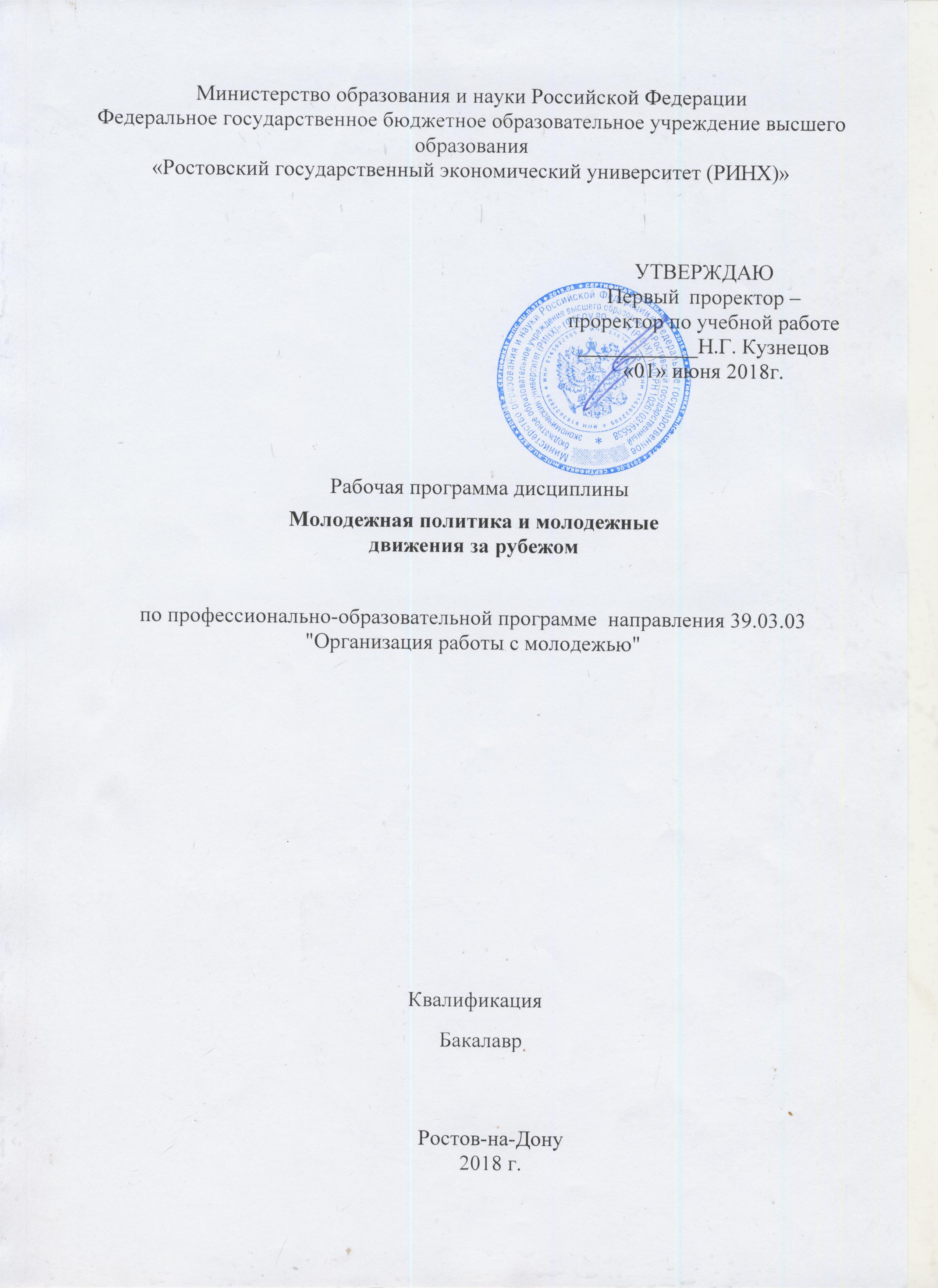 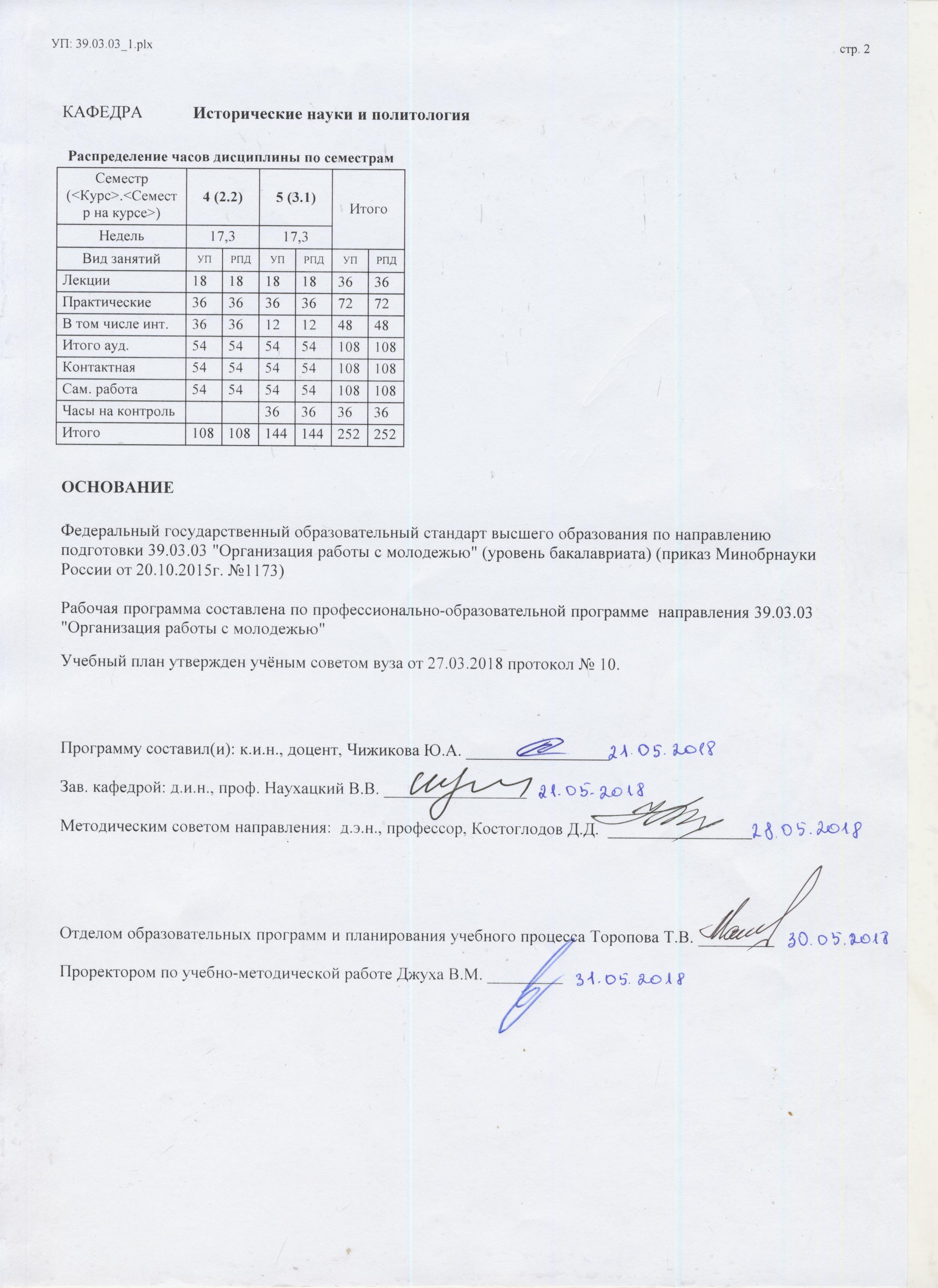 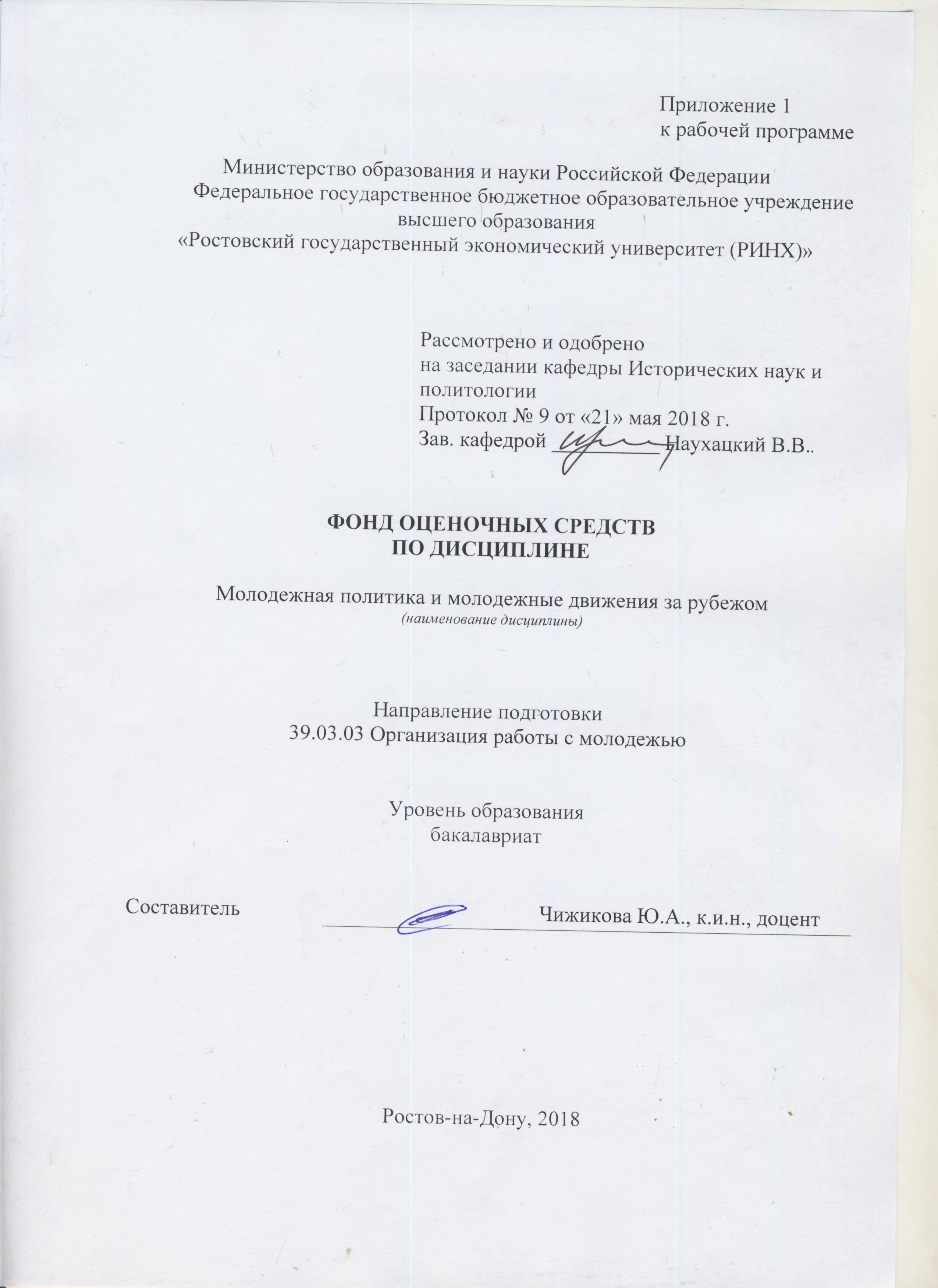 Оглавление1. Перечень компетенций с указанием этапов их формирования в процессе освоения образовательной программы………………………………………………………………..32. Описание показателей и критериев оценивания компетенций на различгых этапах и формирования и описание шкал оценивания……………………………………………..33. Типовые контрольные задания или иные материалы, необходимые для оценки знаний, умений, навыков и (или) опыта деятельности, характеризующих этапы формирования компетенций в процессе освоения образовательной программы………44. Методические материалы, определяющие процедуры оценивания знаний, умений, навыков и (или) опыта деятельности, характеризующих этапы формирования компетенций…………………………………………………………………………………171 Перечень компетенций с указанием этапов их формирования в процессе освоения образовательной программы1.1 Перечень компетенций с указанием этапов их формирования представлен в п. 3. «Требования к результатам освоения дисциплины» рабочей программы дисциплины. 2 Описание показателей и критериев оценивания компетенций на различных этапах их формирования, описание шкал оценивания  2.1 Показатели и критерии оценивания компетенций:  Д - Доклад по предложенной теме. Р - Реферат по предложенной теме. Т – тестирование 2.2 Шкалы оценивания: Текущий контроль успеваемости и промежуточная аттестация осуществляется в рамках накопительной балльно-рейтинговой системы в 100-балльной шкале.Согласно п. 4.7 Положения об организации учебного процесса в Ростовском государственном экономическом университете (РИНХ) с использованием зачетных единиц (кредитов) и балльно-рейтинговой системы «Студент считается аттестованным по дисциплине, если его оценка за семестр не менее 50 баллов (суммарно по контрольным точкам). При этом студенту выставляется семестровая оценка в 100-балльной шкале, характеризующей качество освоения студентом знаний, умений и компетенций по данной дисциплине».Студент, набравший не менее 50 баллов, от сдачи зачета освобождается, получая автоматически оценку «зачет». Если студент не согласен с баллами, выставленными ему в течение семестра преподавателем, то он имеет право прийти на зачет. В этом случае набранные им баллы не учитываются и максимальное количество баллов, которое студент может набрать за промежуточную аттестацию по дисциплине  - 100 баллов. Преподаватель выставляет баллы в соответствии с уровнем освоения студентом каждого вида работ. В течение семестра по каждой контрольной точке студент может набрать максимально 50 баллов:- студенту зачисляется 1 балл за посещение каждой лекции в случае внимательного прослушивания излагаемого материала, ведения соответствующих записей и надлежащего поведения. Балл может быть снижен, если студент не слушает лектора, не ведет записей и/или мешает другим слушателям воспринимать лекцию;- студенту зачисляется до 2 баллов за каждое семинарское занятие в зависимости от характера его работы на семинаре (ответ, дополнение, выступление с сообщением, участие в дискуссии);- баллы за самостоятельную работу начисляются за подготовку реферата (объемом не менее 10-15 страниц, с использованием научных статей и монографий – не менее 5 источников) или доклада на студенческую научную конференцию, олимпиаду или научный кружок – до 10 баллов в семестр;При этом следует исходить из положения о балльно-рейтинговой системе, в котором прописано следующее: «Основой для определения баллов, набранных при промежуточной аттестации, служит объём и уровень усвоения материала, предусмотренного рабочей программой дисциплины. При этом необходимо руководствоваться следующим:- 50-66 баллов (оценка «зачтено») - наличие твердых знаний в объеме пройденного курса в соответствии с целями обучения, изложение ответов с отдельными ошибками, уверенно исправленными после дополнительных вопросов; правильные в целом действия по применению знаний на практике;- 0-49 баллов (оценка «незачтено») - ответы не связаны с вопросами, наличие грубых ошибок в ответе, непонимание сущности излагаемого вопроса, неумение применять знания на практике, неуверенность и неточность ответов на дополнительные и наводящие вопросы».3. Типовые контрольные задания или иные материалы, необходимые для оценки знаний, умений, навыков и (или) опыта деятельности, характеризующих этапы формирования компетенций в процессе освоения образовательной программыМинистерство образования и науки Российской ФедерацииФедеральное государственное бюджетное образовательное учреждение высшего образования«Ростовский государственный экономический университет (РИНХ)»Кафедра Исторических наук и политологииВопросы к зачетупо дисциплине Молодежная политика и молодежные движения за рубежом Соотношение понятий: молодежь, общество, политика.  Профессиональная компетенция специалиста по работе с молодежью.Историографический обзор проблемы: «Молодежь и политика».Подходы к осмыслению проблемы «Место и роль молодежи в общественно-политической жизни общества».Социально-политический портрет современной молодежи России.Социальная адаптация молодежи в современном обществе.Политическая культура как фактор политической социализации молодежи. Особенности политической социализации современной российской молодежи. Государственная молодежная политика в современной России: исторический ракурс становления. Концепции воспитания молодежи России, подготовки руководителей и лидеров молодежных организаций и объединений.Региональные аспекты молодежной политики в Российской Федерации. Специфика молодежной политики на муниципальном уровне: позиции органов местного самоуправления и институциональный дизайн. Нормативно-правовое обеспечение молодежной политики в зарубежных странах мира.Молодежный общественный неформалитет как структуры гражданского общества. Молодежные проекты, направленные на поиск практических путей решения социально-значимых проблем.Политическое лидерство в молодежной среде: проблемы выдвижения и становления молодых политиков.  Волонтерская деятельность как фактор воспитания толерантности.Сетевые проекты молодежи как фактор активизации их социально-политической деятельности.Социальное проектирование, как эффективный механизм решения проблем молодежи. Этапы, технологии и организация социального моделирования региональных и муниципальных молодежных программ.Составитель _________________Ю.А. Чижикова21 мая 2018 гМинистерство образования и науки Российской ФедерацииФедеральное государственное бюджетное образовательное учреждение высшего образования«Ростовский государственный экономический университет (РИНХ)»Кафедра Исторических наук и политологииВопросы к экзамену по дисциплине Молодежная политика и молодежные движения за рубежом Молодежные организации в России: понятие, способы создания, членство, цели.2.	Организационно-законодательные основы деятельности молодежных движений в России.3.	Классификация молодежных организаций.4.	Неформальные молодежные движения и субкультуры. 5.	Ценностные ориентиры молодежи в России: история и современность.6.	Идеи Просветительства и его влияние на молодежь в России 7.	Движение декабристов8.	Деятельность западников и славянофилов в России.9.	Студенческие кружки середины XIX в. в России.10.	Террористические организации в России в ХIХ – н. ХХ вв.11.	Роль молодежи в революционных событиях в России.12.	Скаутское движение в России. 13.	Особенности генезиса молодежной культуры в СССР.14.	Пионерское движение и деятельность ВЛКСМ в Советском Союзе.15.	Русские молодежных движения за рубежом (в изгнании).16.	Взаимодействие молодежных движений в годы Второй мировой войны (Движение Сопротивления и другие антифашистские организации).17.	Развитие молодежных движений в СССР в послевоенный период.18.	Причины и условия формирования неформальных молодежных объединений.19.	Классификация неформальных молодежных движений (сравнительный анализ).20.	Молодежные движения периода «Перестройки».21.	Основные типы молодежных движений современной России. Их символика и атрибутика.22.	Основные молодежные движения духовной направленности.23.	Молодежные религиозные культы. Сектантство.24.	Причины и последствия маргинализации современной молодежи.25.	Экстремизм в молодежной среде: причины и формы проявления.26.	Профашистские молодежные организации27.	«Взрослые» политические партии и молодежные движения в России и странах Запада.28.	Стратегии государственной молодежной политики в РФ и за рубежом.29.	Молодежный парламентаризм.30.	Молодежные организации, действующие в рамках Европейского Союза.31.	Федеральные молодежные программы по делам молодежи.32.	Стратегия государственной молодежной политики в России.Составитель _________________Ю.А. Чижикова21 мая 2018 гОформление тем для рефератов, докладовМинистерство образования и науки Российской ФедерацииФедеральное государственное бюджетное образовательное учреждение высшего образования«Ростовский государственный экономический университет (РИНХ)»Кафедра Исторических наук и политологииТемы рефератов, докладовпо дисциплине Молодежная политика и молодежные движенияНеформальные молодежные движения в России: история и современность.Молодежь в революционных движениях ХIХ – начала ХХ вв. (сравнительная характеристика)История пионерского движения в СССР.Деятельность ВЛКСМ в Советском Союзе.Неформальные молодежные движения как элемент контркультуры в СССР.Символика и атрибутика молодежных движений в России.Наркотики и молодежная субкультура.Молодежное религиозное сектантство как разновидность молодежной субкультуры. Молодежные религиозные культы. Русская православная церковь и молодежь. Молодежная контркультура (сравнительный анализ контркультур России и США).  «Новые левые» и хиппи как исторические формы молодежных движений. Социальный портрет и ценностные ориентации современной российской молодежи. Молодежные движения и объединения современной России: реальная сила или фантом. Европейский опыт реализации молодежной политики и его возможности в России. Молодежная политика на региональном уровне. PR и реклама в молодежной политике.Маргинализация молодежи: причины и последствия.Экстремизм в молодежной среде.Международные программы в области молодежного движения.Составитель _________________Ю.А. Чижикова 21 мая 2018 гМинистерство образования и науки Российской ФедерацииФедеральное государственное бюджетное образовательное учреждение высшего образования«Ростовский государственный экономический университет (РИНХ)»Кафедра исторических наук и политологииТесты письменные и/или компьютерные по дисциплине Молодежная политика и молодежные движения1)  К молодежи относятся лица:от 16 до 29 лет;от 14 до 30 лет;от 19 до 30 лет.2) Алгоритм действий аналитика (выберите правильный вариант):А)  1. Определение задач и ценностей;2. Определение проблемы и формулировка ее для заказчика;3. Анализ и понимание ситуации и контекста проблем;4. Проведение исследования;5. Подготовка отчета;6. Презентация рекомендаций. Б)  1. Анализ и понимание ситуации и контекста проблем;2. Определение проблемы и формулировка ее для заказчика3. Определение задач и ценностей;4. Проведение исследования;Подготовка отчета;Презентация рекомендаций. В)  1. Анализ и понимание ситуации и контекста проблем;2. Определение задач и ценностей;3. Определение проблемы и формулировка ее для заказчика4. Проведение исследования;5. Подготовка отчета;6. Презентация рекомендаций. 3) Эффективная система менеджмента предполагает:умение смоделировать ситуацию;умение выявить необходимость изменений;умение разработать стратегию изменений;умение проведения научных исследований и экспериментов;умение использовать в работе эффективные методы и средства;умение воплощать стратегию в жизнь.  4) «Мобильная политика» позволяет одновременно реализовать функции:информационные, коммуникационные и транзакционные;политические, экономические, социальные;стратегические, тактические.Образец  тестов для контроля по модулю 2. «Молодежь современной России: особенности самосознания и социального статуса в обществе»1) Интернет-сообщество – это:- совокупность ников (имен пользователей);- относительно неустойчивая совокупность людей, взаимодействующих посредством системы Интернет-коммуникаций, обеспечиваемых службами сети Интернет, обладающих общностью интересов, осуществляющих совместную деятельность в виртуальном пространстве.2) К факторам, способствующим продлению жизнедеятельности Интернет-сообществ относятся: А) систематичность и постоянство обновления информационной составляющей сайта; Б) возможность быстрого просмотра/загрузки страниц сайта;В) организация своевременной обратной связи; Г) удобство и эффективность системы навигации; Д) появление большого неструктурированного объема информации;Е) реализация гипертекстовой системы; Ж) размещение коммерческих рекламных баннеров;З) своевременная корректировка и инициирование обсуждаемых тематик на основе актуализации потребностей членов Интернет-сообщества.Образец  тестов для контроля по модулю 3. «Национальные модели политической социализации молодежи»1) Главная миссия молодежной политики:А) поддержание конкуренции на рынке;Б) обеспечение национальной безопасности;В) обеспечение прав и свобод граждан;Г) социализация молодежи.2) Формы реализации молодежной политики на предприятии:Создание Совета молодых специалистов.Организация конкурсов молодежного мастерства.Стажировки.Бронирование рабочих мест для молодых специалистов. Создание Синодального отдела по делам молодежи. Формирование резерва из молодых специалистов для временной замены руководителей лабораторий, цехов.Представление интересов молодых специалистов на уровне администрации.Проведение конференций молодых специалистов, поощрение участия в республиканских, отраслевых и всероссийских конференциях.Организация досуга.3) Последовательность действий при разработке стратегии молодежной политики следующая:3.1.  а) Изучение интересов и потребностей молодых граждан общества;б) Разработка системы управления;в) Формирование политической стратегии.3.2.  а) Разработка системы управления;б) Изучение интересов и потребностей молодых граждан общества;в) Формирование политической стратегии.3.3.  а) Формирование политической стратегии;б) Разработка системы управления;в) Изучение интересов и потребностей молодых граждан общества.4) Государственная молодежная политика – это:деятельность муниципального образования, направленная на создание правовых, экономических и организационных условий, гарантий и стимулов для социального развития проживающей на его территории молодежи, ее наиболее полной самореализации в интересах всего общества, а также развития местных молодежных и детских общественных объединений;деятельность государства, направленная на создание правовых, экономических и организационных условий и гарантий для самореализации личности молодого человека и развития молодежных объединений, движений и инициатив;совокупность целей, задач, приоритетов, принципов, стратегических программ и плановых мероприятий, которые разрабатываются и реализуются органами государственной власти и местного самоуправления, институтами гражданского общества.5) Государственная молодежная политика в России находится в ведении:совместного Российской Федерации и субъектов Федерации;субъектов Федерации;субъектов Федерации и органов местного самоуправления.6) Потребность вмешательства государства в молодежную политику обусловлена следующими причинами:развитием социальной инфраструктуры;борьбой с антисоциальными явлениями в среде молодежи;модернизацией механизма деятельности правительства.Образец  тестов для контроля по модулю 4. «Общественно-политическая деятельность молодежи»Молодежное самоуправление включает в себя:молодежные советы;молодежные отделения политических партий;школьные парламенты;политклубы;летний лагерь «Селигер»;студсоветы.2) Определите алгоритм деятельности, направленной на стратегическое планирование и принятие решений:- определение миссии;- сбор информации о молодежной среде;- анализ сильных и слабых сторон, возможностей и угроз;- формирование и ранжирование стратегий;- проведение теоретического исследования;- разработка оперативных планов и графиков реализации;- ресурсное обеспечение стратегии;- совершенствование организационной структуры и должностных инструкций.Составитель _________________Ю.А. Чижикова21 мая 2018 г4 Методические материалы, определяющие процедуры оценивания знаний, умений, навыков и (или) опыта деятельности, характеризующих этапы формирования компетенцийПроцедуры оценивания включают в себя текущий контроль и промежуточную аттестацию.Текущий контроль успеваемости проводится с использованием оценочных средств, представленных в п. 3 данного приложения. Результаты текущего контроля доводятся до сведения студентов до промежуточной аттестации.Промежуточная аттестация проводится в форме зачета.Зачетные баллы студент зарабатывает в ходе выполнения заданий, представленных в п. 3. В том случае, если студент не смог заработать зачетные баллы в течение семестра, зачет проводится в письменном виде.  Количество вопросов в задании к зачету – 2.  Проверка ответов и объявление результатов производится в день зачета.  Результаты аттестации заносятся в экзаменационную ведомость и зачетную книжку студента. Студенты, не прошедшие промежуточную аттестацию по графику сессии, должны ликвидировать задолженность в установленном порядке.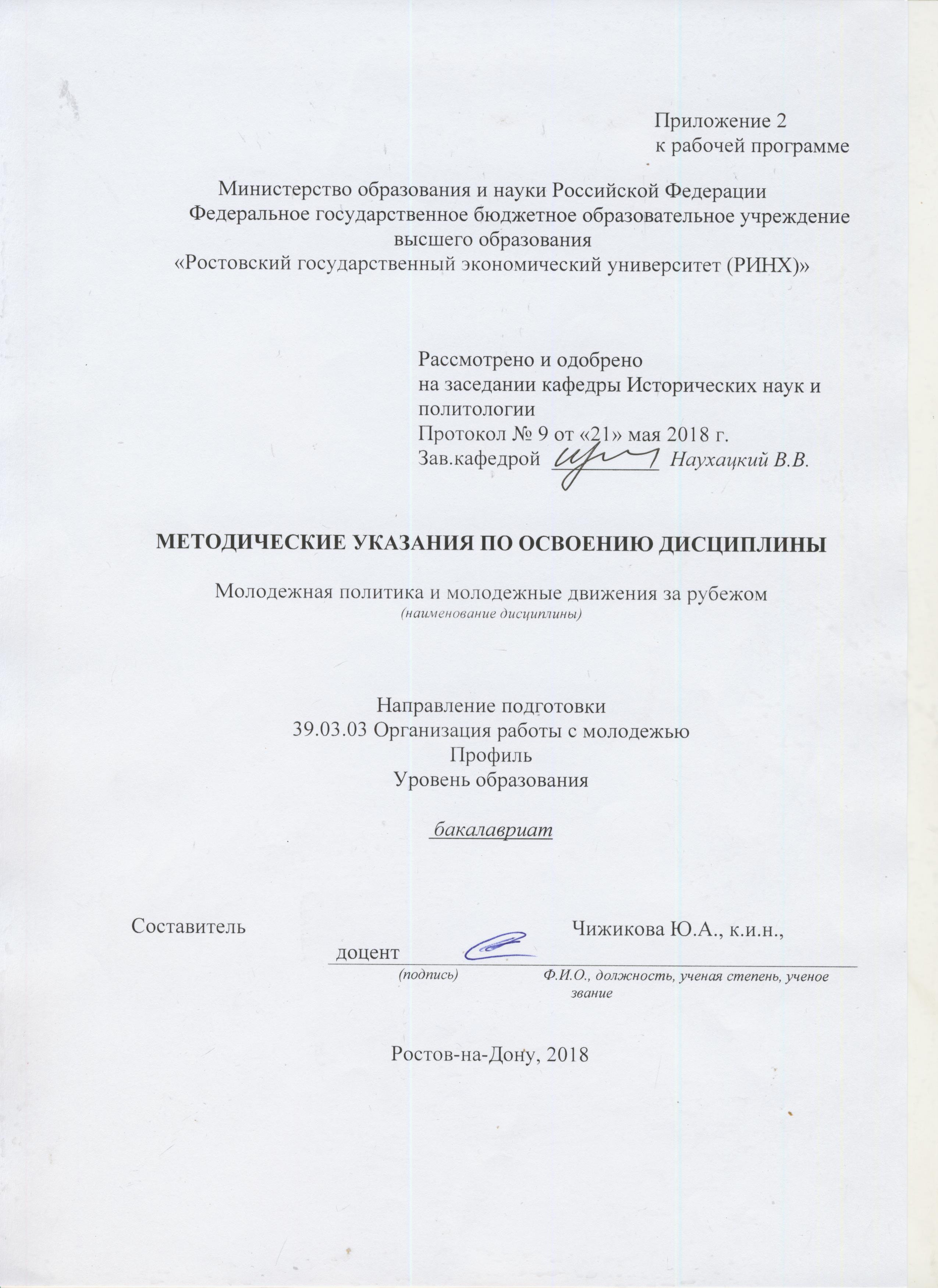 Методические  указания  по  освоению  дисциплины  Молодежная политика и молодежные движения за рубежом адресованы  студентам  всех форм обучения.  Учебным планом по направлению подготовки 39.03.03 Организация работы с молодежьюпредусмотрены следующие виды занятий:- лекции (36 часов);- практические занятия (72 часов);В ходе лекционных занятий рассматриваются основные направления, проблемы, теории и методы истории экономики (ПК-1, ПК-26); движущие силы и закономерности исторического процесса (ПК-1, ПК-26); место человека в историческом процессе, различные подходы к оценке и периодизации всемирной и отечественной истории экономики; основные этапы и ключевые события истории экономики России и мира с древности до наших дней (ПК-1, ПК-26); выдающихся деятелей отечественной и всеобщей истории (ПК-1, ПК-26).  Даются  рекомендации для самостоятельной работы и подготовке к практическим занятиям. В ходе практических занятий углубляются и закрепляются знания студентов  по  ряду  рассмотренных  на  лекциях  вопросов,  развиваются навыки логического мышления, ведения научных дискуссий; работы с источниками; поиска информации; осмысления процессов, событий и явлений в России и мировом сообществе в их динамике и взаимосвязи, руководствуясь принципами научной объективности и историзма. Студент учится формировать и аргументировано отстаивать собственную позицию по различным проблемам истории; соотносить общие исторические процессы и отдельные факты; выявлять существенные черты исторических процессов, явлений и событий; извлекать уроки из исторических событий и на их основе принимать осознанные решения .При подготовке к практическим занятиям каждый студент должен:  – изучить рекомендованную учебную литературу;  – изучить конспекты лекций;  – подготовить ответы на все вопросы по изучаемой теме.    Вопросы, не  рассмотренные  на  лекциях  и  практических занятиях, должны  быть  изучены  студентами  в  ходе  самостоятельной  работы. Контроль  самостоятельной  работы  студентов  над  учебной  программой курса  осуществляется  в  ходе   занятий методом  устного опроса  или  посредством  тестирования.  В  ходе  самостоятельной  работы  каждый  студент  обязан  прочитать  основную  и  по  возможности  дополнительную  литературу  по  изучаемой  теме,  дополнить  конспекты лекций  недостающим  материалом,  выписками  из  рекомендованных первоисточников.  Выделить  непонятные  термины,  найти  их  значение  в энциклопедических словарях.  При  реализации  различных  видов  учебной  работы  используются разнообразные (в т.ч. интерактивные) методы обучения, в частности:   - интерактивная доска для подготовки и проведения лекционных и семинарских занятий;  -  размещение  материалов  курса  в системе дистанционного обучения http://elearning.rsue.ru/Для подготовки к занятиям, текущему контролю и промежуточной аттестации  студенты  могут  воспользоваться электронной библиотекой ВУЗа http://library.rsue.ru/ . Также обучающиеся могут  взять  на  дом необходимую  литературу  на  абонементе  вузовской библиотеки или воспользоваться читальными залами вуза.  Методические рекомендации по написанию, требования к оформлению рефератаИзучение дисциплины Политология предполагает подготовку каждым студентом реферата по каждому модулю.Реферат – это краткое изложение в письменном виде или в форме публичного доклада содержания книги, учения, научной проблемы, результатов научного исследования и т.п.Объем реферата должен быть 15 – 17 машинописных страниц (на стандартных листах А4, шрифт Times New Roman – 14., 1,5 интервал; поля: левое – ., правое, нижнее и верхнее – .). Первая страница реферата – титульный лист, содержащий основные данные о работе и ее авторе: учебное заведение, где обучается студент; кафедра, на которой реферат выполняется; фамилия, инициалы, индекс группы; название темы реферата; фамилия научного руководителя, его ученая степень, ученое звание; название города, год написания реферата.Вступительная часть реферата, помещаемая перед основным текстом, - введение, которое должно содержать следующие элементы: краткий анализ научных достижений в той области, которой посвящен реферат; общий обзор опубликованных работ, рассматриваемых в реферате; цель работы. Объем введения – одна, максимум полторы страницы. Затем приводится план реферата, излагается его основное содержание в логической последовательности. На последней странице приводится библиографический список. В заключении подводятся итоги работы. Заключение (до одной страницы) может содержать повтор основных тезисов работы, чтобы акцентировать на них внимание читателей (слушателей) или общий вывод, к которому пришел автор рефератаКритерии оценки:  Каждый реферат (доклад) оценивается от 0 до 12 баллов в зависимости от полноты раскрытия темы и качества оформления. Таким образом, студент может набрать за два реферата (доклада) по двум модулям сумму баллов от 0 до 24. Инструкция по выполнению тестового задания : К каждому тесту (вопросу) даны несколько ответов, из которых только один верный. Обведите номер выбранного Вами правильного ответа. Вариант тестов по каждому модулю включает 20 вопросов, отобранных методом случайной выборки. Критерии оценки: за каждый правильный ответ на вопрос студент получает один балл. Таким образом, студент может набрать сумму баллов от 0 до 20 по каждому модулю.УП: 39.03.03_1.plxУП: 39.03.03_1.plxУП: 39.03.03_1.plxУП: 39.03.03_1.plxУП: 39.03.03_1.plxстр. 41. ЦЕЛИ ОСВОЕНИЯ ДИСЦИПЛИНЫ1. ЦЕЛИ ОСВОЕНИЯ ДИСЦИПЛИНЫ1. ЦЕЛИ ОСВОЕНИЯ ДИСЦИПЛИНЫ1. ЦЕЛИ ОСВОЕНИЯ ДИСЦИПЛИНЫ1. ЦЕЛИ ОСВОЕНИЯ ДИСЦИПЛИНЫ1. ЦЕЛИ ОСВОЕНИЯ ДИСЦИПЛИНЫ1. ЦЕЛИ ОСВОЕНИЯ ДИСЦИПЛИНЫ1. ЦЕЛИ ОСВОЕНИЯ ДИСЦИПЛИНЫ1. ЦЕЛИ ОСВОЕНИЯ ДИСЦИПЛИНЫ1. ЦЕЛИ ОСВОЕНИЯ ДИСЦИПЛИНЫ1. ЦЕЛИ ОСВОЕНИЯ ДИСЦИПЛИНЫ1. ЦЕЛИ ОСВОЕНИЯ ДИСЦИПЛИНЫ1.1Цели освоения дисциплины: рассмотрение основных аспектов формирования и развития молодежной политики и молодежных движений России на протяжении XVIII – н.Цели освоения дисциплины: рассмотрение основных аспектов формирования и развития молодежной политики и молодежных движений России на протяжении XVIII – н.Цели освоения дисциплины: рассмотрение основных аспектов формирования и развития молодежной политики и молодежных движений России на протяжении XVIII – н.Цели освоения дисциплины: рассмотрение основных аспектов формирования и развития молодежной политики и молодежных движений России на протяжении XVIII – н.Цели освоения дисциплины: рассмотрение основных аспектов формирования и развития молодежной политики и молодежных движений России на протяжении XVIII – н.Цели освоения дисциплины: рассмотрение основных аспектов формирования и развития молодежной политики и молодежных движений России на протяжении XVIII – н.Цели освоения дисциплины: рассмотрение основных аспектов формирования и развития молодежной политики и молодежных движений России на протяжении XVIII – н.Цели освоения дисциплины: рассмотрение основных аспектов формирования и развития молодежной политики и молодежных движений России на протяжении XVIII – н.Цели освоения дисциплины: рассмотрение основных аспектов формирования и развития молодежной политики и молодежных движений России на протяжении XVIII – н.Цели освоения дисциплины: рассмотрение основных аспектов формирования и развития молодежной политики и молодежных движений России на протяжении XVIII – н.Цели освоения дисциплины: рассмотрение основных аспектов формирования и развития молодежной политики и молодежных движений России на протяжении XVIII – н.1.2Задачи: изучить основные принципы формирования молодежной политики РФ, изучить процесс возникновения и развития молодежных движений и основные тенденции их эволюции в процессе исторического развития России; овладеть терминологией;  выявить истоки и предпосылки современного состояния молодежных движений России; выявить историческую преемственность и естественно-исторический характер развития молодежных движений и субкультур России; сформировать у студентов представление о факторах, определяющих специфику развития молодежных движений России; расширить кругозор студентов, обучающихся по специальности «Организация работы с молоЗадачи: изучить основные принципы формирования молодежной политики РФ, изучить процесс возникновения и развития молодежных движений и основные тенденции их эволюции в процессе исторического развития России; овладеть терминологией;  выявить истоки и предпосылки современного состояния молодежных движений России; выявить историческую преемственность и естественно-исторический характер развития молодежных движений и субкультур России; сформировать у студентов представление о факторах, определяющих специфику развития молодежных движений России; расширить кругозор студентов, обучающихся по специальности «Организация работы с молоЗадачи: изучить основные принципы формирования молодежной политики РФ, изучить процесс возникновения и развития молодежных движений и основные тенденции их эволюции в процессе исторического развития России; овладеть терминологией;  выявить истоки и предпосылки современного состояния молодежных движений России; выявить историческую преемственность и естественно-исторический характер развития молодежных движений и субкультур России; сформировать у студентов представление о факторах, определяющих специфику развития молодежных движений России; расширить кругозор студентов, обучающихся по специальности «Организация работы с молоЗадачи: изучить основные принципы формирования молодежной политики РФ, изучить процесс возникновения и развития молодежных движений и основные тенденции их эволюции в процессе исторического развития России; овладеть терминологией;  выявить истоки и предпосылки современного состояния молодежных движений России; выявить историческую преемственность и естественно-исторический характер развития молодежных движений и субкультур России; сформировать у студентов представление о факторах, определяющих специфику развития молодежных движений России; расширить кругозор студентов, обучающихся по специальности «Организация работы с молоЗадачи: изучить основные принципы формирования молодежной политики РФ, изучить процесс возникновения и развития молодежных движений и основные тенденции их эволюции в процессе исторического развития России; овладеть терминологией;  выявить истоки и предпосылки современного состояния молодежных движений России; выявить историческую преемственность и естественно-исторический характер развития молодежных движений и субкультур России; сформировать у студентов представление о факторах, определяющих специфику развития молодежных движений России; расширить кругозор студентов, обучающихся по специальности «Организация работы с молоЗадачи: изучить основные принципы формирования молодежной политики РФ, изучить процесс возникновения и развития молодежных движений и основные тенденции их эволюции в процессе исторического развития России; овладеть терминологией;  выявить истоки и предпосылки современного состояния молодежных движений России; выявить историческую преемственность и естественно-исторический характер развития молодежных движений и субкультур России; сформировать у студентов представление о факторах, определяющих специфику развития молодежных движений России; расширить кругозор студентов, обучающихся по специальности «Организация работы с молоЗадачи: изучить основные принципы формирования молодежной политики РФ, изучить процесс возникновения и развития молодежных движений и основные тенденции их эволюции в процессе исторического развития России; овладеть терминологией;  выявить истоки и предпосылки современного состояния молодежных движений России; выявить историческую преемственность и естественно-исторический характер развития молодежных движений и субкультур России; сформировать у студентов представление о факторах, определяющих специфику развития молодежных движений России; расширить кругозор студентов, обучающихся по специальности «Организация работы с молоЗадачи: изучить основные принципы формирования молодежной политики РФ, изучить процесс возникновения и развития молодежных движений и основные тенденции их эволюции в процессе исторического развития России; овладеть терминологией;  выявить истоки и предпосылки современного состояния молодежных движений России; выявить историческую преемственность и естественно-исторический характер развития молодежных движений и субкультур России; сформировать у студентов представление о факторах, определяющих специфику развития молодежных движений России; расширить кругозор студентов, обучающихся по специальности «Организация работы с молоЗадачи: изучить основные принципы формирования молодежной политики РФ, изучить процесс возникновения и развития молодежных движений и основные тенденции их эволюции в процессе исторического развития России; овладеть терминологией;  выявить истоки и предпосылки современного состояния молодежных движений России; выявить историческую преемственность и естественно-исторический характер развития молодежных движений и субкультур России; сформировать у студентов представление о факторах, определяющих специфику развития молодежных движений России; расширить кругозор студентов, обучающихся по специальности «Организация работы с молоЗадачи: изучить основные принципы формирования молодежной политики РФ, изучить процесс возникновения и развития молодежных движений и основные тенденции их эволюции в процессе исторического развития России; овладеть терминологией;  выявить истоки и предпосылки современного состояния молодежных движений России; выявить историческую преемственность и естественно-исторический характер развития молодежных движений и субкультур России; сформировать у студентов представление о факторах, определяющих специфику развития молодежных движений России; расширить кругозор студентов, обучающихся по специальности «Организация работы с молоЗадачи: изучить основные принципы формирования молодежной политики РФ, изучить процесс возникновения и развития молодежных движений и основные тенденции их эволюции в процессе исторического развития России; овладеть терминологией;  выявить истоки и предпосылки современного состояния молодежных движений России; выявить историческую преемственность и естественно-исторический характер развития молодежных движений и субкультур России; сформировать у студентов представление о факторах, определяющих специфику развития молодежных движений России; расширить кругозор студентов, обучающихся по специальности «Организация работы с моло2. МЕСТО ДИСЦИПЛИНЫ В СТРУКТУРЕ ОБРАЗОВАТЕЛЬНОЙ ПРОГРАММЫ2. МЕСТО ДИСЦИПЛИНЫ В СТРУКТУРЕ ОБРАЗОВАТЕЛЬНОЙ ПРОГРАММЫ2. МЕСТО ДИСЦИПЛИНЫ В СТРУКТУРЕ ОБРАЗОВАТЕЛЬНОЙ ПРОГРАММЫ2. МЕСТО ДИСЦИПЛИНЫ В СТРУКТУРЕ ОБРАЗОВАТЕЛЬНОЙ ПРОГРАММЫ2. МЕСТО ДИСЦИПЛИНЫ В СТРУКТУРЕ ОБРАЗОВАТЕЛЬНОЙ ПРОГРАММЫ2. МЕСТО ДИСЦИПЛИНЫ В СТРУКТУРЕ ОБРАЗОВАТЕЛЬНОЙ ПРОГРАММЫ2. МЕСТО ДИСЦИПЛИНЫ В СТРУКТУРЕ ОБРАЗОВАТЕЛЬНОЙ ПРОГРАММЫ2. МЕСТО ДИСЦИПЛИНЫ В СТРУКТУРЕ ОБРАЗОВАТЕЛЬНОЙ ПРОГРАММЫ2. МЕСТО ДИСЦИПЛИНЫ В СТРУКТУРЕ ОБРАЗОВАТЕЛЬНОЙ ПРОГРАММЫ2. МЕСТО ДИСЦИПЛИНЫ В СТРУКТУРЕ ОБРАЗОВАТЕЛЬНОЙ ПРОГРАММЫ2. МЕСТО ДИСЦИПЛИНЫ В СТРУКТУРЕ ОБРАЗОВАТЕЛЬНОЙ ПРОГРАММЫ2. МЕСТО ДИСЦИПЛИНЫ В СТРУКТУРЕ ОБРАЗОВАТЕЛЬНОЙ ПРОГРАММЫЦикл (раздел) ООП:Цикл (раздел) ООП:Цикл (раздел) ООП:Б1.ВБ1.ВБ1.ВБ1.ВБ1.ВБ1.ВБ1.ВБ1.ВБ1.В2.1Требования к предварительной подготовке обучающегося:Требования к предварительной подготовке обучающегося:Требования к предварительной подготовке обучающегося:Требования к предварительной подготовке обучающегося:Требования к предварительной подготовке обучающегося:Требования к предварительной подготовке обучающегося:Требования к предварительной подготовке обучающегося:Требования к предварительной подготовке обучающегося:Требования к предварительной подготовке обучающегося:Требования к предварительной подготовке обучающегося:Требования к предварительной подготовке обучающегося:2.1.1Необходимыми условиями для успешного освоения дисциплины являются навыки, знания и умения, полученные в результате освоения дисциплин:Необходимыми условиями для успешного освоения дисциплины являются навыки, знания и умения, полученные в результате освоения дисциплин:Необходимыми условиями для успешного освоения дисциплины являются навыки, знания и умения, полученные в результате освоения дисциплин:Необходимыми условиями для успешного освоения дисциплины являются навыки, знания и умения, полученные в результате освоения дисциплин:Необходимыми условиями для успешного освоения дисциплины являются навыки, знания и умения, полученные в результате освоения дисциплин:Необходимыми условиями для успешного освоения дисциплины являются навыки, знания и умения, полученные в результате освоения дисциплин:Необходимыми условиями для успешного освоения дисциплины являются навыки, знания и умения, полученные в результате освоения дисциплин:Необходимыми условиями для успешного освоения дисциплины являются навыки, знания и умения, полученные в результате освоения дисциплин:Необходимыми условиями для успешного освоения дисциплины являются навыки, знания и умения, полученные в результате освоения дисциплин:Необходимыми условиями для успешного освоения дисциплины являются навыки, знания и умения, полученные в результате освоения дисциплин:Необходимыми условиями для успешного освоения дисциплины являются навыки, знания и умения, полученные в результате освоения дисциплин:2.1.2ПолитологияПолитологияПолитологияПолитологияПолитологияПолитологияПолитологияПолитологияПолитологияПолитологияПолитология2.1.3Теория и практика социальной работыТеория и практика социальной работыТеория и практика социальной работыТеория и практика социальной работыТеория и практика социальной работыТеория и практика социальной работыТеория и практика социальной работыТеория и практика социальной работыТеория и практика социальной работыТеория и практика социальной работыТеория и практика социальной работы2.1.4История религий мираИстория религий мираИстория религий мираИстория религий мираИстория религий мираИстория религий мираИстория религий мираИстория религий мираИстория религий мираИстория религий мираИстория религий мира2.1.5ИсторияИсторияИсторияИсторияИсторияИсторияИсторияИсторияИсторияИсторияИстория2.1.6ФилософияФилософияФилософияФилософияФилософияФилософияФилософияФилософияФилософияФилософияФилософия2.1.7Психология личности и группыПсихология личности и группыПсихология личности и группыПсихология личности и группыПсихология личности и группыПсихология личности и группыПсихология личности и группыПсихология личности и группыПсихология личности и группыПсихология личности и группыПсихология личности и группы2.2Дисциплины и практики, для которых освоение данной дисциплины (модуля) необходимо как предшествующее:Дисциплины и практики, для которых освоение данной дисциплины (модуля) необходимо как предшествующее:Дисциплины и практики, для которых освоение данной дисциплины (модуля) необходимо как предшествующее:Дисциплины и практики, для которых освоение данной дисциплины (модуля) необходимо как предшествующее:Дисциплины и практики, для которых освоение данной дисциплины (модуля) необходимо как предшествующее:Дисциплины и практики, для которых освоение данной дисциплины (модуля) необходимо как предшествующее:Дисциплины и практики, для которых освоение данной дисциплины (модуля) необходимо как предшествующее:Дисциплины и практики, для которых освоение данной дисциплины (модуля) необходимо как предшествующее:Дисциплины и практики, для которых освоение данной дисциплины (модуля) необходимо как предшествующее:Дисциплины и практики, для которых освоение данной дисциплины (модуля) необходимо как предшествующее:Дисциплины и практики, для которых освоение данной дисциплины (модуля) необходимо как предшествующее:2.2.1Молодежные субкультурыМолодежные субкультурыМолодежные субкультурыМолодежные субкультурыМолодежные субкультурыМолодежные субкультурыМолодежные субкультурыМолодежные субкультурыМолодежные субкультурыМолодежные субкультурыМолодежные субкультуры2.2.2Современное молодежное искусствоСовременное молодежное искусствоСовременное молодежное искусствоСовременное молодежное искусствоСовременное молодежное искусствоСовременное молодежное искусствоСовременное молодежное искусствоСовременное молодежное искусствоСовременное молодежное искусствоСовременное молодежное искусствоСовременное молодежное искусство2.2.3Социальная антропологияСоциальная антропологияСоциальная антропологияСоциальная антропологияСоциальная антропологияСоциальная антропологияСоциальная антропологияСоциальная антропологияСоциальная антропологияСоциальная антропологияСоциальная антропология3. ТРЕБОВАНИЯ К РЕЗУЛЬТАТАМ ОСВОЕНИЯ ДИСЦИПЛИНЫ3. ТРЕБОВАНИЯ К РЕЗУЛЬТАТАМ ОСВОЕНИЯ ДИСЦИПЛИНЫ3. ТРЕБОВАНИЯ К РЕЗУЛЬТАТАМ ОСВОЕНИЯ ДИСЦИПЛИНЫ3. ТРЕБОВАНИЯ К РЕЗУЛЬТАТАМ ОСВОЕНИЯ ДИСЦИПЛИНЫ3. ТРЕБОВАНИЯ К РЕЗУЛЬТАТАМ ОСВОЕНИЯ ДИСЦИПЛИНЫ3. ТРЕБОВАНИЯ К РЕЗУЛЬТАТАМ ОСВОЕНИЯ ДИСЦИПЛИНЫ3. ТРЕБОВАНИЯ К РЕЗУЛЬТАТАМ ОСВОЕНИЯ ДИСЦИПЛИНЫ3. ТРЕБОВАНИЯ К РЕЗУЛЬТАТАМ ОСВОЕНИЯ ДИСЦИПЛИНЫ3. ТРЕБОВАНИЯ К РЕЗУЛЬТАТАМ ОСВОЕНИЯ ДИСЦИПЛИНЫ3. ТРЕБОВАНИЯ К РЕЗУЛЬТАТАМ ОСВОЕНИЯ ДИСЦИПЛИНЫ3. ТРЕБОВАНИЯ К РЕЗУЛЬТАТАМ ОСВОЕНИЯ ДИСЦИПЛИНЫ3. ТРЕБОВАНИЯ К РЕЗУЛЬТАТАМ ОСВОЕНИЯ ДИСЦИПЛИНЫПК-1: способностью осуществлять сбор и систематизацию научной информации по молодежной проблематикеПК-1: способностью осуществлять сбор и систематизацию научной информации по молодежной проблематикеПК-1: способностью осуществлять сбор и систематизацию научной информации по молодежной проблематикеПК-1: способностью осуществлять сбор и систематизацию научной информации по молодежной проблематикеПК-1: способностью осуществлять сбор и систематизацию научной информации по молодежной проблематикеПК-1: способностью осуществлять сбор и систематизацию научной информации по молодежной проблематикеПК-1: способностью осуществлять сбор и систематизацию научной информации по молодежной проблематикеПК-1: способностью осуществлять сбор и систематизацию научной информации по молодежной проблематикеПК-1: способностью осуществлять сбор и систематизацию научной информации по молодежной проблематикеПК-1: способностью осуществлять сбор и систематизацию научной информации по молодежной проблематикеПК-1: способностью осуществлять сбор и систематизацию научной информации по молодежной проблематикеПК-1: способностью осуществлять сбор и систематизацию научной информации по молодежной проблематикеЗнать:Знать:Знать:Знать:Знать:Знать:Знать:Знать:Знать:Знать:Знать:Знать:источники по молодежной проблематике; законодательство РФ; Конституцию РФисточники по молодежной проблематике; законодательство РФ; Конституцию РФисточники по молодежной проблематике; законодательство РФ; Конституцию РФисточники по молодежной проблематике; законодательство РФ; Конституцию РФисточники по молодежной проблематике; законодательство РФ; Конституцию РФисточники по молодежной проблематике; законодательство РФ; Конституцию РФисточники по молодежной проблематике; законодательство РФ; Конституцию РФисточники по молодежной проблематике; законодательство РФ; Конституцию РФисточники по молодежной проблематике; законодательство РФ; Конституцию РФисточники по молодежной проблематике; законодательство РФ; Конституцию РФисточники по молодежной проблематике; законодательство РФ; Конституцию РФисточники по молодежной проблематике; законодательство РФ; Конституцию РФУметь:Уметь:Уметь:Уметь:Уметь:Уметь:Уметь:Уметь:Уметь:Уметь:Уметь:Уметь:осуществлять сбор информации; работать с законодательными источниками; выявлять причинно-следственные связиосуществлять сбор информации; работать с законодательными источниками; выявлять причинно-следственные связиосуществлять сбор информации; работать с законодательными источниками; выявлять причинно-следственные связиосуществлять сбор информации; работать с законодательными источниками; выявлять причинно-следственные связиосуществлять сбор информации; работать с законодательными источниками; выявлять причинно-следственные связиосуществлять сбор информации; работать с законодательными источниками; выявлять причинно-следственные связиосуществлять сбор информации; работать с законодательными источниками; выявлять причинно-следственные связиосуществлять сбор информации; работать с законодательными источниками; выявлять причинно-следственные связиосуществлять сбор информации; работать с законодательными источниками; выявлять причинно-следственные связиосуществлять сбор информации; работать с законодательными источниками; выявлять причинно-следственные связиосуществлять сбор информации; работать с законодательными источниками; выявлять причинно-следственные связиосуществлять сбор информации; работать с законодательными источниками; выявлять причинно-следственные связиВладеть:Владеть:Владеть:Владеть:Владеть:Владеть:Владеть:Владеть:Владеть:Владеть:Владеть:Владеть:навыками сбора информации; навыками анализа информации; навыками составления обзоровнавыками сбора информации; навыками анализа информации; навыками составления обзоровнавыками сбора информации; навыками анализа информации; навыками составления обзоровнавыками сбора информации; навыками анализа информации; навыками составления обзоровнавыками сбора информации; навыками анализа информации; навыками составления обзоровнавыками сбора информации; навыками анализа информации; навыками составления обзоровнавыками сбора информации; навыками анализа информации; навыками составления обзоровнавыками сбора информации; навыками анализа информации; навыками составления обзоровнавыками сбора информации; навыками анализа информации; навыками составления обзоровнавыками сбора информации; навыками анализа информации; навыками составления обзоровнавыками сбора информации; навыками анализа информации; навыками составления обзоровнавыками сбора информации; навыками анализа информации; навыками составления обзоровПК-26: готовностью использовать социальные технологии в выявлении проблем в политических и общественных движениях молодежиПК-26: готовностью использовать социальные технологии в выявлении проблем в политических и общественных движениях молодежиПК-26: готовностью использовать социальные технологии в выявлении проблем в политических и общественных движениях молодежиПК-26: готовностью использовать социальные технологии в выявлении проблем в политических и общественных движениях молодежиПК-26: готовностью использовать социальные технологии в выявлении проблем в политических и общественных движениях молодежиПК-26: готовностью использовать социальные технологии в выявлении проблем в политических и общественных движениях молодежиПК-26: готовностью использовать социальные технологии в выявлении проблем в политических и общественных движениях молодежиПК-26: готовностью использовать социальные технологии в выявлении проблем в политических и общественных движениях молодежиПК-26: готовностью использовать социальные технологии в выявлении проблем в политических и общественных движениях молодежиПК-26: готовностью использовать социальные технологии в выявлении проблем в политических и общественных движениях молодежиПК-26: готовностью использовать социальные технологии в выявлении проблем в политических и общественных движениях молодежиПК-26: готовностью использовать социальные технологии в выявлении проблем в политических и общественных движениях молодежиЗнать:Знать:Знать:Знать:Знать:Знать:Знать:Знать:Знать:Знать:Знать:Знать:основные этапы становления и развития молодежных движений; основные проблемы развития молодежных движений; социальные технологииосновные этапы становления и развития молодежных движений; основные проблемы развития молодежных движений; социальные технологииосновные этапы становления и развития молодежных движений; основные проблемы развития молодежных движений; социальные технологииосновные этапы становления и развития молодежных движений; основные проблемы развития молодежных движений; социальные технологииосновные этапы становления и развития молодежных движений; основные проблемы развития молодежных движений; социальные технологииосновные этапы становления и развития молодежных движений; основные проблемы развития молодежных движений; социальные технологииосновные этапы становления и развития молодежных движений; основные проблемы развития молодежных движений; социальные технологииосновные этапы становления и развития молодежных движений; основные проблемы развития молодежных движений; социальные технологииосновные этапы становления и развития молодежных движений; основные проблемы развития молодежных движений; социальные технологииосновные этапы становления и развития молодежных движений; основные проблемы развития молодежных движений; социальные технологииосновные этапы становления и развития молодежных движений; основные проблемы развития молодежных движений; социальные технологииосновные этапы становления и развития молодежных движений; основные проблемы развития молодежных движений; социальные технологииУметь:Уметь:Уметь:Уметь:Уметь:Уметь:Уметь:Уметь:Уметь:Уметь:Уметь:Уметь:анализировать основные этапы становления и развития молодежных движений; выявлять причинно-следственные связи; использовать социальные технологиианализировать основные этапы становления и развития молодежных движений; выявлять причинно-следственные связи; использовать социальные технологиианализировать основные этапы становления и развития молодежных движений; выявлять причинно-следственные связи; использовать социальные технологиианализировать основные этапы становления и развития молодежных движений; выявлять причинно-следственные связи; использовать социальные технологиианализировать основные этапы становления и развития молодежных движений; выявлять причинно-следственные связи; использовать социальные технологиианализировать основные этапы становления и развития молодежных движений; выявлять причинно-следственные связи; использовать социальные технологиианализировать основные этапы становления и развития молодежных движений; выявлять причинно-следственные связи; использовать социальные технологиианализировать основные этапы становления и развития молодежных движений; выявлять причинно-следственные связи; использовать социальные технологиианализировать основные этапы становления и развития молодежных движений; выявлять причинно-следственные связи; использовать социальные технологиианализировать основные этапы становления и развития молодежных движений; выявлять причинно-следственные связи; использовать социальные технологиианализировать основные этапы становления и развития молодежных движений; выявлять причинно-следственные связи; использовать социальные технологиианализировать основные этапы становления и развития молодежных движений; выявлять причинно-следственные связи; использовать социальные технологииВладеть:Владеть:Владеть:Владеть:Владеть:Владеть:Владеть:Владеть:Владеть:Владеть:Владеть:Владеть:навыками критического анализа и мышления; методами выявления проблем молодежи; навыками использования социальных технологийнавыками критического анализа и мышления; методами выявления проблем молодежи; навыками использования социальных технологийнавыками критического анализа и мышления; методами выявления проблем молодежи; навыками использования социальных технологийнавыками критического анализа и мышления; методами выявления проблем молодежи; навыками использования социальных технологийнавыками критического анализа и мышления; методами выявления проблем молодежи; навыками использования социальных технологийнавыками критического анализа и мышления; методами выявления проблем молодежи; навыками использования социальных технологийнавыками критического анализа и мышления; методами выявления проблем молодежи; навыками использования социальных технологийнавыками критического анализа и мышления; методами выявления проблем молодежи; навыками использования социальных технологийнавыками критического анализа и мышления; методами выявления проблем молодежи; навыками использования социальных технологийнавыками критического анализа и мышления; методами выявления проблем молодежи; навыками использования социальных технологийнавыками критического анализа и мышления; методами выявления проблем молодежи; навыками использования социальных технологийнавыками критического анализа и мышления; методами выявления проблем молодежи; навыками использования социальных технологий4. СТРУКТУРА И СОДЕРЖАНИЕ ДИСЦИПЛИНЫ (МОДУЛЯ)4. СТРУКТУРА И СОДЕРЖАНИЕ ДИСЦИПЛИНЫ (МОДУЛЯ)4. СТРУКТУРА И СОДЕРЖАНИЕ ДИСЦИПЛИНЫ (МОДУЛЯ)4. СТРУКТУРА И СОДЕРЖАНИЕ ДИСЦИПЛИНЫ (МОДУЛЯ)4. СТРУКТУРА И СОДЕРЖАНИЕ ДИСЦИПЛИНЫ (МОДУЛЯ)4. СТРУКТУРА И СОДЕРЖАНИЕ ДИСЦИПЛИНЫ (МОДУЛЯ)4. СТРУКТУРА И СОДЕРЖАНИЕ ДИСЦИПЛИНЫ (МОДУЛЯ)4. СТРУКТУРА И СОДЕРЖАНИЕ ДИСЦИПЛИНЫ (МОДУЛЯ)4. СТРУКТУРА И СОДЕРЖАНИЕ ДИСЦИПЛИНЫ (МОДУЛЯ)4. СТРУКТУРА И СОДЕРЖАНИЕ ДИСЦИПЛИНЫ (МОДУЛЯ)4. СТРУКТУРА И СОДЕРЖАНИЕ ДИСЦИПЛИНЫ (МОДУЛЯ)4. СТРУКТУРА И СОДЕРЖАНИЕ ДИСЦИПЛИНЫ (МОДУЛЯ)Код занятияКод занятияНаименование разделов и тем /вид занятия/Наименование разделов и тем /вид занятия/Семестр / КурсСеместр / КурсЧасовКомпетен-цииЛитератураИнтер акт.ПримечаниеПримечаниеРаздел 1.  Теоритические подходы к формированию молодежной политикиРаздел 1.  Теоритические подходы к формированию молодежной политикиУП: 39.03.03_1.plxУП: 39.03.03_1.plxУП: 39.03.03_1.plxстр. 51.1Тема 1.1 Теоретико-прикладные основы международной молодежной политики.1. Место и роль молодежной политики в публичной сфере.2. Цели, функции и механизмы реализации молодежной политики.3. Нормативно-правовая база молодежной политики: основы и принципы формирования./Лек/442ПК-1 ПК-26Л1.6 Л1.3 Л1.4 Л2.2Э1 Э2 Э321.2Тема 1.1 Теоретико-прикладные основы международной молодежной политики.1. Место и роль молодежной политики в публичной сфере.2. Цели, функции и механизмы реализации молодежной политики.3. Нормативно-правовая база молодежной политики: основы и принципы формирования./Пр/444ПК-1 ПК-26Л1.6 Л1.3 Л1.4 Л2.2Э1 Э2 Э321.3Тема 1.1 Теоретико-прикладные основы международной молодежной политики.1. Место и роль молодежной политики в публичной сфере.2. Цели, функции и механизмы реализации молодежной политики.3. Нормативно-правовая база молодежной политики: основы и принципы формирования./Ср/446ПК-1 ПК-26Л1.6 Л1.3 Л1.4 Л2.2Э1 Э2 Э301.4Тема 1.2 Общественно-исторические предпосылки формирования теории и практики современной молодежной политики в странах Западной Европы и Америки.1. Эволюция взглядов мировой общественности на мо-лодежную политику. Исторические этапы развития молодежной политики и подходов к ее становлению в различных странах мира.2. Перспективы международной молодежной политики./Лек/442ПК-1 ПК-26Л1.6 Л1.3 Л1.4 Л2.2Э1 Э2 Э321.5Тема 1.2. Общественно-исторические предпосылки формирования теории и практики современной молодежной политики в странах Западной Европы и Америки.1. Эволюция взглядов мировой общественности на мо-лодежную политику. Исторические этапы развития молодежной политики и подходов к ее становлению в различных странах мира.2. Перспективы международной молодежной политики./Пр/444ПК-1 ПК-26Л1.1 Л1.6 Л1.3 Л1.4 Л2.2Э1 Э2 Э32УП: 39.03.03_1.plxУП: 39.03.03_1.plxУП: 39.03.03_1.plxстр. 61.6Тема 1.2. Общественно-исторические предпосылки формирования теории и практики современной молодежной политики в странах Западной Европы и Америки.1. Эволюция взглядов мировой общественности на мо-лодежную политику. Исторические этапы развития молодежной политики и подходов к ее становлению в различных странах мира.2. Перспективы международной молодежной политики./Ср/446ПК-1 ПК-26Л1.6 Л1.3 Л1.4 Л2.3 Л2.2Э1 Э2 Э301.7Тема 1.3. Институциональная среда реализации молодежной политики: современные подходы формирования.1. Субъекты молодежной политики – юридиче-ские лица, обеспечивающие постановку и реализацию целей.2. Общие принципы организации институцио-нальной сети государственной молодежной политики.3. Разработка стратегии молодежной политики и конкретных решений по ее реализации органами власти./Лек/442ПК-1 ПК-26Л1.1 Л1.6 Л1.3 Л1.4 Л2.3 Л2.2Э1 Э2 Э321.8Тема 1.3. Институциональная среда реализации молодежной политики: современные подходы формирования.1. Субъекты молодежной политики – юридиче-ские лица, обеспечивающие постановку и реализацию целей.2. Общие принципы организации институцио-нальной сети государственной молодежной политики.3. Разработка стратегии молодежной политики и конкретных решений по ее реализации органами власти./Пр/444ПК-1 ПК-26Л1.1 Л1.6 Л1.3 Л1.4 Л2.3 Л2.2Э1 Э2 Э321.9Тема 1.3. Институциональная среда реализации молодежной политики: современные подходы формирования.1. Субъекты молодежной политики – юридиче-ские лица, обеспечивающие постановку и реализацию целей.2. Общие принципы организации институцио-нальной сети государственной молодежной политики.3. Разработка стратегии молодежной политики и конкретных решений по ее реализации органами власти./Ср/446ПК-1 ПК-26Л1.1 Л1.6 Л1.3 Л1.4 Л2.3 Л2.2Э1 Э2 Э30УП: 39.03.03_1.plxУП: 39.03.03_1.plxУП: 39.03.03_1.plxстр. 71.10Тема 1.4 Молодежное сообщество как объект молодежной политики: междуна -родный аспект.1. Социальные параметры и мировоззренческие уста-новки современной молодежи.2. Проблема социальной адаптации молодежи в совре-менном обществе./Лек/442ПК-1 ПК-26Л1.6 Л1.3 Л1.4 Л2.2Э1 Э2 Э321.11Тема 1.4 Молодежное сообщество как объект молодежной политики: междуна -родный аспект.1. Социальные параметры и мировоззренческие уста-новки современной молодежи.2. Проблема социальной адаптации молодежи в совре-менном обществе./Пр/444ПК-1 ПК-26Л1.6 Л1.3 Л1.4 Л2.2Э1 Э2 Э321.12Тема 1.4 Молодежное сообщество как объект молодежной политики: междуна -родный аспект.1. Социальные параметры и мировоззренческие уста-новки современной молодежи.2. Проблема социальной адаптации молодежи в совре-менном обществе./Ср/446ПК-1 ПК-26Л1.6 Л1.3 Л1.4 Л2.2Э1 Э2 Э30Раздел 2. Модуль 2 Иституциональные основы формирования молодежной политики2.1Тема 2.1. Политические партии и молодежь1. Партийно-политический ландшафт Европы и Америки2. Молодежный электорат на выборах в различных странах мира.3. Политические партии и молодежь в Зарубежных странах/Лек/442ПК-1 ПК-26Л1.6 Л1.3 Л1.4 Л2.2Э1 Э2 Э322.2Тема 2.1. Политические партии и молодежь1. Партийно-политический ландшафт Европы и Америки2. Молодежный электорат на выборах в различных странах мира.3. Политические партии и молодежь в Зарубежных странах/Пр/444ПК-1 ПК-26Л1.6 Л1.3 Л1.4 Л2.2Э1 Э2 Э322.3Тема 2.1. Политические партии и молодежь1. Партийно-политический ландшафт Европы и Америки2. Молодежный электорат на выборах в различных странах мира.3. Политические партии и молодежь в Зарубежных странах/Ср/446ПК-1 ПК-26Л1.6 Л1.3 Л1.4 Л2.3 Л2.1 Л2.2Э1 Э2 Э30УП: 39.03.03_1.plxУП: 39.03.03_1.plxУП: 39.03.03_1.plxстр. 82.4Тема 2.2 Международное молодежное движение.1. История международного молодежного движения.2. Структура международного молодежного движения./Лек/442ПК-1 ПК-26Л1.6 Л1.3 Л1.4 Л2.1 Л2.2Э1 Э2 Э322.5Тема 2.2 Международное молодежное движение.1. История международного молодежного движения.2. Структура международного молодежного движения./Пр/444ПК-1 ПК-26Л1.6 Л1.3 Л1.4 Л2.2Э1 Э2 Э322.6Тема 2.2 Международное молодежное движение.1. История международного молодежного движения.2. Структура международного молодежного движения./Ср/446ПК-1 ПК-26Л1.6 Л1.3 Л1.4 Л2.1 Л2.2Э1 Э2 Э302.7Тема 2.3 Молодежные союзы как субъекты молодежной политики.1. Молодежные союзы: определение. Основные направления дея-тельности.2. Молодежные союзы и их деятельность в Европейских Молодежных центрах.3. Роль и место молодежных союзов в разработке муниципальных программ./Лек/442ПК-1 ПК-26Л1.6 Л1.3 Л1.4 Л2.3 Л2.2Э1 Э2 Э322.8Тема 2.3 Молодежные союзы как субъекты молодежной политики.1. Молодежные союзы: определение. Основные направления дея-тельности.2. Молодежные союзы и их деятельность в Европейских Молодежных центрах.3. Роль и место молодежных союзов в разработке муниципальных программ./Пр/444ПК-1 ПК-26Л1.7 Л1.1 Л1.3 Л1.4 Л2.1 Л2.2Э1 Э2 Э322.9Тема 2.3 Молодежные союзы как субъекты молодежной политики.1. Молодежные союзы: определение. Основные направления дея-тельности.2. Молодежные союзы и их деятельность в Европейских Молодежных центрах.3. Роль и место молодежных союзов в разработке муниципальных программ./Ср/446ПК-1 ПК-26Л1.7 Л1.1 Л1.3 Л1.4 Л2.3 Л2.2Э1 Э2 Э302.10Тема 2.4 Региональные (страноведческие) аспекты международной молодежной политики.1. Стратегии молодежной политики в странах Запада.2. Модели государственной молодежной политики в странах СНГ./Лек/442ПК-1 ПК-26Л1.7 Л1.3 Л1.4 Л2.3 Л2.1 Л2.2Э1 Э2 Э32УП: 39.03.03_1.plxУП: 39.03.03_1.plxУП: 39.03.03_1.plxстр. 92.11Тема 2.4 Региональные (страноведческие) аспекты международной молодежной политики.1. Стратегии молодежной политики в странах Запада.2. Модели государственной молодежной политики в странах СНГ./Пр/444ПК-1 ПК-26Л1.7 Л1.1 Л1.3 Л1.4 Л2.1 Л2.2Э1 Э2 Э322.12Тема 2.4 Региональные (страноведческие) аспекты международной молодежной политики.1. Стратегии молодежной политики в странах Запада.2. Модели государственной молодежной политики в странах СНГ./Ср/446ПК-1 ПК-26Л1.2 Л1.5 Л1.3 Л1.4 Л2.1 Л2.2Э1 Э2 Э302.13Тема 2.5 Процессы глобализации и молодежная политика.1. Глобализация как процесс. Новые проблемы мирового сообщества в условиях глобализации.2. Особенности воздействия технологии глобализации на молодежное сообщество.3. Антиглобализм в молодежной среде./Лек/442ПК-1 ПК-26Л1.5 Л1.3 Л1.4 Л2.1 Л2.2Э1 Э2 Э322.14Тема 2.5 Процессы глобализации и молодежная политика.1. Глобализация как процесс. Новые проблемы мирового сообщества в условиях глобализации.2. Особенности воздействия технологии глобализации на молодежное сообщество.3. Антиглобализм в молодежной среде./Пр/444ПК-1 ПК-26Л1.2 Л1.5 Л1.3 Л1.4 Л2.2Э1 Э2 Э322.15Тема 2.5 Процессы глобализации и молодежная политика.1. Глобализация как процесс. Новые проблемы мирового сообщества в условиях глобализации.2. Особенности воздействия технологии глобализации на молодежное сообщество.3. Антиглобализм в молодежной среде./Ср/446ПК-1 ПК-26Л1.2 Л1.5 Л1.3 Л1.4 Л2.1 Л2.2Э1 Э2 Э302.16/Зачёт/440ПК-1 ПК-26Л1.3 Л1.4 Л2.2Э1 Э2 Э30Раздел 3. Модуль 3 «Теоретические подходы к изучению молодежных движений»УП: 39.03.03_1.plxУП: 39.03.03_1.plxУП: 39.03.03_1.plxстр. 103.1Тема 3.1 «Молодежные организации понятие, организационно- законодательные основы деятельности»1. Молодежные организации в России: понятие, способы создания, членство, цели.2. Молодежные организации как институт гражданского общества.3. Организационно-законодательные основы деятельности молодежных движений в России: история и современное состояние (сравнительный анализ)./Лек/552ПК-1 ПК-26Л1.2 Л1.6 Л1.5 Л1.3 Л1.4 Л2.3 Л2.1 Л2.2Э1 Э2 Э303.2Тема 3.1 «Молодежные организации: понятие, организационно- законодательные основы деятельности»1. Молодежные организации в России: понятие, способы создания, членство, цели.2. Молодежные организации как институт гражданского общества.3. Организационно-законодательные основы деятельности молодежных движений: история и современное состояние (сравнительный анализ)./Пр/554ПК-1 ПК-26Л1.7 Л1.1 Л1.2 Л1.6 Л1.4 Л2.3 Л2.1 Л2.2Э1 Э2 Э303.3Тема 3.1 «Молодежные организации: понятие, организационно- законодательные основы деятельности»1. Молодежные организации в России: понятие, способы создания, членство, цели.2. Молодежные организации как институт гражданского общества.3. Организационно-законодательные основы деятельности молодежных движенийРоссии: история и современное состояние (сравнительный анализ)./Ср/554ПК-1 ПК-26Л1.7 Л1.1 Л1.2 Л1.6 Л1.4 Л2.3 Л2.1 Л2.2Э1 Э2 Э303.4Тема 3.2 «Классификация молодежных движений»1. Критерии классификации молодежных движений2. Политические (проправительственные, оппозиционные) и неполитические молодежные организации3. Неформальные молодежные организации/Лек/552ПК-1 ПК-26Л1.7 Л1.3 Л1.4 Л2.3 Л2.1 Л2.2Э1 Э2 Э303.5Тема 3.2 «Классификация молодежных движений»1. Критерии классификации молодежных движений2. Политические (проправительственные, оппозиционные) и неполитические молодежные организации3. Неформальные молодежные организации/Пр/554ПК-1 ПК-26Л1.1 Л1.6 Л1.4 Л2.3 Л2.1 Л2.2Э1 Э2 Э30УП: 39.03.03_1.plxУП: 39.03.03_1.plxУП: 39.03.03_1.plxстр. 113.6Тема 3.2 «Классификация молодежных движений»1. Критерии классификации молодежных движений2. Политические (проправительственные, оппозиционные) и неполитические молодежные организации3. Неформальные молодежные организации/Ср/558ПК-1 ПК-26Л1.7 Л1.6 Л1.4 Л2.3 Л2.1 Л2.2Э1 Э2 Э303.7Тема 3.3 «Основные ценности, позиции, ориентиры молодежных движений: история и современное состояние» Трансформация ценностных ориентиров молодежи в ходе исторического развития общества.1. Сравнительная характеристика основного спектра ценностных ориентиров молодежи России.2. Ценности, позиции, ориентиры молодежи стран Европы (на примере одного из европейских государств)./Лек/552ПК-1 ПК-26Л1.1 Л1.2 Л1.6 Л1.4 Л2.1 Л2.2Э1 Э2 Э303.8Тема 3.3 «Основные ценности, позиции, ориентиры молодежных движений: история и современное состояние» Трансформация ценностных ориентиров молодежи в ходе исторического развития общества.1. Сравнительная характеристика основного спектра ценностных ориентиров молодежи России.2. Ценности, позиции, ориентиры молодежи стран Европы (на примере одного из европейских государств)./Пр/554ПК-1 ПК-26Л1.7 Л1.6 Л1.4 Л2.1 Л2.2Э1 Э2 Э303.9Тема 3.3 «Основные ценности, позиции, ориентиры молодежных движений: история и современное состояние» Трансформация ценностных ориентиров молодежи в ходе исторического развития общества.1. Сравнительная характеристика основного спектра ценностных ориентиров молодежи России.2. Ценности, позиции, ориентиры молодежи России и стран Европы (на примере одного из европейских государств)./Ср/559ПК-1 ПК-26Л1.1 Л1.6 Л1.4 Л2.3 Л2.1 Л2.2Э1 Э2 Э30УП: 39.03.03_1.plxУП: 39.03.03_1.plxУП: 39.03.03_1.plxстр. 123.10Тема 3.4: «Влияние политики на формирование молодежных движений»1. «Взрослые» политические партии и молодежные движения в странах Запада (сравнительный анализ).2. Стратегии государственной молодежной политики в РФ и за рубежом.3. Молодежный парламентаризм./Лек/552ПК-1 ПК-26Л1.7 Л1.1 Л1.4 Л2.3 Л2.1Э1 Э2 Э303.11Тема 3.4: «Влияние политики на формирование молодежных движений»1. «Взрослые» политические партии и молодежные движения странах Запада (сравнительный анализ).2. Стратегии государственной молодежной политики за рубежом.3. Молодежный парламентаризм./Пр/554ПК-1 ПК-26Л1.7 Л1.1 Л1.6 Л1.3 Л1.4 Л2.3 Л2.1 Л2.2Э1 Э2 Э303.12Тема 3.4: «Влияние политики на формирование молодежных движений»1. «Взрослые» политические партии и молодежные движения  странах Запада (сравнительный анализ).2. Стратегии государственной молодежной политики за рубежом.3. Молодежный парламентаризм./Ср/559ПК-1 ПК-26Л1.7 Л1.6 Л1.4 Л2.3 Л2.1 Л2.2Э1 Э20Раздел 4. Модуль 4 «Молодежные движения СНГ"4.1Тема 4.1  «Формирование и развитие молодежных движений в странах СНГ в постсоветский период»1. Социально-исторические условия и причины формирования молодежных движений (общие и специфические черты).2. Роль молодежи в формировании политических программ постсоветского периода./Лек/552ПК-1 ПК-26Л1.7 Л1.2 Л1.3 Л1.4 Л2.3 Л2.1 Л2.2Э1 Э2 Э304.2Тема 4.1  «Формирование и развитие молодежных движений в странах СНГ в постсоветский период»1. Социально-исторические условия и причины формирования молодежных движений (общие и специфические черты).2. Роль молодежи в формировании политических программ постсоветского периода. /Пр/554ПК-1 ПК-26Л1.7 Л1.6 Л1.5 Л1.4 Л2.3 Л2.1 Л2.2Э1 Э2 Э30УП: 39.03.03_1.plxУП: 39.03.03_1.plxУП: 39.03.03_1.plxстр. 134.3Тема 4.1  «Формирование и развитие молодежных движений в странах СНГ в постсоветский период»1. Социально-исторические условия и причины формирования молодежных движений (общие и специфические черты).2. Роль молодежи в формировании политических программ постсоветского периода. /Ср/554ПК-1 ПК-26Л1.1 Л1.6 Л1.4 Л2.3 Л2.1 Л2.2Э1 Э2 Э304.4Тема 4.2 «Предпосылки и условия формирования молодежных объединений в Белоруссии»1. Особенности генезиса молодежной культуры.2. Роль молодежных движений в становлении политической системы  /Лек/552ПК-1 ПК-26Л1.7 Л1.5 Л1.4 Л2.3 Л2.1 Л2.2Э1 Э2 Э304.5Тема 4.2 «Предпосылки и условия формирования молодежных объединений в Белоруссии»1. Особенности генезиса молодежной культуры.2. Роль молодежных движений в становлении политической системы  /Пр/554ПК-1 ПК-26Л1.1 Л1.3 Л1.4 Л2.3 Л2.1 Л2.2Э1 Э2 Э304.6Тема 4.2 «Предпосылки и условия формирования молодежных объединений в Белоруссии»1. Особенности генезиса молодежной культуры.2. Роль молодежных движений в становлении политической системы  /Ср/556ПК-1 ПК-26Л1.7 Л1.3 Л1.4 Л2.3 Л2.1 Л2.2Э1 Э2 Э304.7Тема 4.3 «Предпосылки и условия формирования молодежных объединений в Украине1. Особенности генезиса молодежной культуры.2. Роль молодежных движений в становлении политической системы/Лек/552ПК-1 ПК-26Л1.7 Л1.5 Л1.4 Л2.3 Л2.1 Л2.2Э1 Э2 Э324.8Тема 4.3 «Предпосылки и условия формирования молодежных объединений в Украине1. Особенности генезиса молодежной культуры.2. Роль молодежных движений в становлении политической системы  /Пр/554ПК-1 ПК-26Л1.6 Л1.4 Л2.3 Л2.1 Л2.2Э1 Э2 Э324.9Тема 4.3 «Предпосылки и условия формирования молодежных объединений в Украине1. Особенности генезиса молодежной культуры.2. Роль молодежных движений в становлении политической системы  /Ср/556ПК-1 ПК-26Л1.5 Л1.3 Л1.4 Л2.3 Л2.1 Л2.2Э1 Э2 Э304.10Тема 4.4 «Предпосылки и условия формирования молодежных объединений в Средней Азии1. Особенности генезиса молодежной культуры.2. Роль молодежных движений в становлении политической системы  /Лек/552ПК-1 ПК-26Л1.3 Л1.4 Л2.2Э1 Э2 Э32УП: 39.03.03_1.plxУП: 39.03.03_1.plxУП: 39.03.03_1.plxстр. 144.11Тема 4.4 «Предпосылки и условия формирования молодежных объединений в Средней Азии1. Особенности генезиса молодежной культуры.2. Роль молодежных движений в становлении политической системы  /Пр/554ПК-1 ПК-26Л1.7 Л1.3 Л1.4 Л2.1Э1 Э2 Э324.12Тема 4.4 «Предпосылки и условия формирования молодежных объединений в Средней Азии1. Особенности генезиса молодежной культуры.2. Роль молодежных движений в становлении политической системы  /Ср/556ПК-1 ПК-26Л1.1 Л1.5 Л1.3 Л1.4 Л2.3Э1 Э2 Э304.13Тема 4.5 «Предпосылки и условия формирования молодежных объединений в странах Закавказья1. Особенности генезиса молодежной культуры.2. Роль молодежных движений в становлении политической системы  /Лек/552ПК-1 ПК-26Л1.6 Л1.5 Л1.4 Л2.1 Л2.2Э1 Э2 Э324.14Тема 4.5 «Предпосылки и условия формирования молодежных объединений в странах Закавказья1. Особенности генезиса молодежной культуры.2. Роль молодежных движений в становлении политической системы  /Пр/554ПК-1 ПК-26Л1.7 Л1.5 Л1.4 Л2.3 Л2.2Э1 Э2 Э324.15Тема 4.5 «Предпосылки и условия формирования молодежных объединений в Странах Закавказья1. Особенности генезиса молодежной культуры.2. Роль молодежных движений в становлении политической системы  /Ср/552ПК-1 ПК-26Л1.6 Л1.3 Л1.4 Л2.3 Л2.1Э1 Э2 Э304.16/Экзамен/5536ПК-1 ПК-26Л1.1 Л1.6 Л1.5 Л1.4 Л2.3 Л2.2Э1 Э2 Э305. ФОНД ОЦЕНОЧНЫХ СРЕДСТВ5. ФОНД ОЦЕНОЧНЫХ СРЕДСТВ5. ФОНД ОЦЕНОЧНЫХ СРЕДСТВ5. ФОНД ОЦЕНОЧНЫХ СРЕДСТВ5. ФОНД ОЦЕНОЧНЫХ СРЕДСТВ5. ФОНД ОЦЕНОЧНЫХ СРЕДСТВ5. ФОНД ОЦЕНОЧНЫХ СРЕДСТВ5. ФОНД ОЦЕНОЧНЫХ СРЕДСТВ5. ФОНД ОЦЕНОЧНЫХ СРЕДСТВ5. ФОНД ОЦЕНОЧНЫХ СРЕДСТВ5.1. Фонд оценочных средств для проведения промежуточной аттестации5.1. Фонд оценочных средств для проведения промежуточной аттестации5.1. Фонд оценочных средств для проведения промежуточной аттестации5.1. Фонд оценочных средств для проведения промежуточной аттестации5.1. Фонд оценочных средств для проведения промежуточной аттестации5.1. Фонд оценочных средств для проведения промежуточной аттестации5.1. Фонд оценочных средств для проведения промежуточной аттестации5.1. Фонд оценочных средств для проведения промежуточной аттестации5.1. Фонд оценочных средств для проведения промежуточной аттестации5.1. Фонд оценочных средств для проведения промежуточной аттестацииВОПРОСЫ К ЗАЧЕТУ1. Соотношение понятий: молодежь, общество, политика.2. Профессиональная компетенция специалиста по работе с молодежью.3. Историографический обзор проблемы: «Молодежь и политика».4. Подходы к осмыслению проблемы «Место и роль молодежи в общественно-политической жизни общества».5. Социально-политический портрет современной молодежи России.6. Социальная адаптация молодежи в современном обществе.7. Политическая культура как фактор политической социализации молодежи.8. Особенности политической социализации современной российской молодежи.9. Государственная молодежная политика в современной России: исторический ракурс становления.10. Концепции воспитания молодежи России, подготовки руководителей и лидеров молодежных организаций и объединений.11. Региональные аспекты молодежной политики в Российской Федерации.12. Специфика молодежной политики на муниципальном уровне: позиции органов местного самоуправления и институциональный дизайн.13. Нормативно-правовое обеспечение молодежной политики в зарубежных странах мира.14. Молодежный общественный неформалитет как структуры гражданского общества.15. Молодежные проекты, направленные на поиск практических путей решения социально-значимых проблем.ВОПРОСЫ К ЗАЧЕТУ1. Соотношение понятий: молодежь, общество, политика.2. Профессиональная компетенция специалиста по работе с молодежью.3. Историографический обзор проблемы: «Молодежь и политика».4. Подходы к осмыслению проблемы «Место и роль молодежи в общественно-политической жизни общества».5. Социально-политический портрет современной молодежи России.6. Социальная адаптация молодежи в современном обществе.7. Политическая культура как фактор политической социализации молодежи.8. Особенности политической социализации современной российской молодежи.9. Государственная молодежная политика в современной России: исторический ракурс становления.10. Концепции воспитания молодежи России, подготовки руководителей и лидеров молодежных организаций и объединений.11. Региональные аспекты молодежной политики в Российской Федерации.12. Специфика молодежной политики на муниципальном уровне: позиции органов местного самоуправления и институциональный дизайн.13. Нормативно-правовое обеспечение молодежной политики в зарубежных странах мира.14. Молодежный общественный неформалитет как структуры гражданского общества.15. Молодежные проекты, направленные на поиск практических путей решения социально-значимых проблем.ВОПРОСЫ К ЗАЧЕТУ1. Соотношение понятий: молодежь, общество, политика.2. Профессиональная компетенция специалиста по работе с молодежью.3. Историографический обзор проблемы: «Молодежь и политика».4. Подходы к осмыслению проблемы «Место и роль молодежи в общественно-политической жизни общества».5. Социально-политический портрет современной молодежи России.6. Социальная адаптация молодежи в современном обществе.7. Политическая культура как фактор политической социализации молодежи.8. Особенности политической социализации современной российской молодежи.9. Государственная молодежная политика в современной России: исторический ракурс становления.10. Концепции воспитания молодежи России, подготовки руководителей и лидеров молодежных организаций и объединений.11. Региональные аспекты молодежной политики в Российской Федерации.12. Специфика молодежной политики на муниципальном уровне: позиции органов местного самоуправления и институциональный дизайн.13. Нормативно-правовое обеспечение молодежной политики в зарубежных странах мира.14. Молодежный общественный неформалитет как структуры гражданского общества.15. Молодежные проекты, направленные на поиск практических путей решения социально-значимых проблем.ВОПРОСЫ К ЗАЧЕТУ1. Соотношение понятий: молодежь, общество, политика.2. Профессиональная компетенция специалиста по работе с молодежью.3. Историографический обзор проблемы: «Молодежь и политика».4. Подходы к осмыслению проблемы «Место и роль молодежи в общественно-политической жизни общества».5. Социально-политический портрет современной молодежи России.6. Социальная адаптация молодежи в современном обществе.7. Политическая культура как фактор политической социализации молодежи.8. Особенности политической социализации современной российской молодежи.9. Государственная молодежная политика в современной России: исторический ракурс становления.10. Концепции воспитания молодежи России, подготовки руководителей и лидеров молодежных организаций и объединений.11. Региональные аспекты молодежной политики в Российской Федерации.12. Специфика молодежной политики на муниципальном уровне: позиции органов местного самоуправления и институциональный дизайн.13. Нормативно-правовое обеспечение молодежной политики в зарубежных странах мира.14. Молодежный общественный неформалитет как структуры гражданского общества.15. Молодежные проекты, направленные на поиск практических путей решения социально-значимых проблем.ВОПРОСЫ К ЗАЧЕТУ1. Соотношение понятий: молодежь, общество, политика.2. Профессиональная компетенция специалиста по работе с молодежью.3. Историографический обзор проблемы: «Молодежь и политика».4. Подходы к осмыслению проблемы «Место и роль молодежи в общественно-политической жизни общества».5. Социально-политический портрет современной молодежи России.6. Социальная адаптация молодежи в современном обществе.7. Политическая культура как фактор политической социализации молодежи.8. Особенности политической социализации современной российской молодежи.9. Государственная молодежная политика в современной России: исторический ракурс становления.10. Концепции воспитания молодежи России, подготовки руководителей и лидеров молодежных организаций и объединений.11. Региональные аспекты молодежной политики в Российской Федерации.12. Специфика молодежной политики на муниципальном уровне: позиции органов местного самоуправления и институциональный дизайн.13. Нормативно-правовое обеспечение молодежной политики в зарубежных странах мира.14. Молодежный общественный неформалитет как структуры гражданского общества.15. Молодежные проекты, направленные на поиск практических путей решения социально-значимых проблем.ВОПРОСЫ К ЗАЧЕТУ1. Соотношение понятий: молодежь, общество, политика.2. Профессиональная компетенция специалиста по работе с молодежью.3. Историографический обзор проблемы: «Молодежь и политика».4. Подходы к осмыслению проблемы «Место и роль молодежи в общественно-политической жизни общества».5. Социально-политический портрет современной молодежи России.6. Социальная адаптация молодежи в современном обществе.7. Политическая культура как фактор политической социализации молодежи.8. Особенности политической социализации современной российской молодежи.9. Государственная молодежная политика в современной России: исторический ракурс становления.10. Концепции воспитания молодежи России, подготовки руководителей и лидеров молодежных организаций и объединений.11. Региональные аспекты молодежной политики в Российской Федерации.12. Специфика молодежной политики на муниципальном уровне: позиции органов местного самоуправления и институциональный дизайн.13. Нормативно-правовое обеспечение молодежной политики в зарубежных странах мира.14. Молодежный общественный неформалитет как структуры гражданского общества.15. Молодежные проекты, направленные на поиск практических путей решения социально-значимых проблем.ВОПРОСЫ К ЗАЧЕТУ1. Соотношение понятий: молодежь, общество, политика.2. Профессиональная компетенция специалиста по работе с молодежью.3. Историографический обзор проблемы: «Молодежь и политика».4. Подходы к осмыслению проблемы «Место и роль молодежи в общественно-политической жизни общества».5. Социально-политический портрет современной молодежи России.6. Социальная адаптация молодежи в современном обществе.7. Политическая культура как фактор политической социализации молодежи.8. Особенности политической социализации современной российской молодежи.9. Государственная молодежная политика в современной России: исторический ракурс становления.10. Концепции воспитания молодежи России, подготовки руководителей и лидеров молодежных организаций и объединений.11. Региональные аспекты молодежной политики в Российской Федерации.12. Специфика молодежной политики на муниципальном уровне: позиции органов местного самоуправления и институциональный дизайн.13. Нормативно-правовое обеспечение молодежной политики в зарубежных странах мира.14. Молодежный общественный неформалитет как структуры гражданского общества.15. Молодежные проекты, направленные на поиск практических путей решения социально-значимых проблем.ВОПРОСЫ К ЗАЧЕТУ1. Соотношение понятий: молодежь, общество, политика.2. Профессиональная компетенция специалиста по работе с молодежью.3. Историографический обзор проблемы: «Молодежь и политика».4. Подходы к осмыслению проблемы «Место и роль молодежи в общественно-политической жизни общества».5. Социально-политический портрет современной молодежи России.6. Социальная адаптация молодежи в современном обществе.7. Политическая культура как фактор политической социализации молодежи.8. Особенности политической социализации современной российской молодежи.9. Государственная молодежная политика в современной России: исторический ракурс становления.10. Концепции воспитания молодежи России, подготовки руководителей и лидеров молодежных организаций и объединений.11. Региональные аспекты молодежной политики в Российской Федерации.12. Специфика молодежной политики на муниципальном уровне: позиции органов местного самоуправления и институциональный дизайн.13. Нормативно-правовое обеспечение молодежной политики в зарубежных странах мира.14. Молодежный общественный неформалитет как структуры гражданского общества.15. Молодежные проекты, направленные на поиск практических путей решения социально-значимых проблем.ВОПРОСЫ К ЗАЧЕТУ1. Соотношение понятий: молодежь, общество, политика.2. Профессиональная компетенция специалиста по работе с молодежью.3. Историографический обзор проблемы: «Молодежь и политика».4. Подходы к осмыслению проблемы «Место и роль молодежи в общественно-политической жизни общества».5. Социально-политический портрет современной молодежи России.6. Социальная адаптация молодежи в современном обществе.7. Политическая культура как фактор политической социализации молодежи.8. Особенности политической социализации современной российской молодежи.9. Государственная молодежная политика в современной России: исторический ракурс становления.10. Концепции воспитания молодежи России, подготовки руководителей и лидеров молодежных организаций и объединений.11. Региональные аспекты молодежной политики в Российской Федерации.12. Специфика молодежной политики на муниципальном уровне: позиции органов местного самоуправления и институциональный дизайн.13. Нормативно-правовое обеспечение молодежной политики в зарубежных странах мира.14. Молодежный общественный неформалитет как структуры гражданского общества.15. Молодежные проекты, направленные на поиск практических путей решения социально-значимых проблем.ВОПРОСЫ К ЗАЧЕТУ1. Соотношение понятий: молодежь, общество, политика.2. Профессиональная компетенция специалиста по работе с молодежью.3. Историографический обзор проблемы: «Молодежь и политика».4. Подходы к осмыслению проблемы «Место и роль молодежи в общественно-политической жизни общества».5. Социально-политический портрет современной молодежи России.6. Социальная адаптация молодежи в современном обществе.7. Политическая культура как фактор политической социализации молодежи.8. Особенности политической социализации современной российской молодежи.9. Государственная молодежная политика в современной России: исторический ракурс становления.10. Концепции воспитания молодежи России, подготовки руководителей и лидеров молодежных организаций и объединений.11. Региональные аспекты молодежной политики в Российской Федерации.12. Специфика молодежной политики на муниципальном уровне: позиции органов местного самоуправления и институциональный дизайн.13. Нормативно-правовое обеспечение молодежной политики в зарубежных странах мира.14. Молодежный общественный неформалитет как структуры гражданского общества.15. Молодежные проекты, направленные на поиск практических путей решения социально-значимых проблем.УП: 39.03.03_1.plxУП: 39.03.03_1.plxУП: 39.03.03_1.plxстр. 1516. Политическое лидерство в молодежной среде: проблемы выдвижения и становления молодых политиков.17. Волонтерская деятельность как фактор воспитания толерантности.18. Сетевые проекты молодежи как фактор активизации их социально-политической деятельности.19. Социальное проектирование, как эффективный механизм решения проблем молодежи.20. Этапы, технологии и организация социального моделирования региональных и муниципальных молодежных программ.ВОПРОСЫ К ЭКЗАМЕНУ1. Молодежные организации в России: понятие, способы создания, членство, цели.2. Организационно-законодательные основы деятельности молодежных движений в России.3. Классификация молодежных организаций.4. Неформальные молодежные движения и субкультуры.5. Ценностные ориентиры молодежи в России: история и современность.6. Идеи Просветительства и его влияние на молодежь в России7. Движение декабристов8. Деятельность западников и славянофилов в России.9. Студенческие кружки середины XIX в. в России.10. Террористические организации в России в ХIХ – н. ХХ вв.11. Роль молодежи в революционных событиях в России.12. Скаутское движение в России.13. Особенности генезиса молодежной культуры в СССР.14. Пионерское движение и деятельность ВЛКСМ в Советском Союзе.15. Русские молодежных движения за рубежом (в изгнании).16. Взаимодействие молодежных движений в годы Второй мировой войны (Движение Сопротивления и другие антифашистские организации).17. Развитие молодежных движений в СССР в послевоенный период.18. Причины и условия формирования неформальных молодежных объединений.19. Классификация неформальных молодежных движений (сравнительный анализ).20. Молодежные движения периода «Перестройки».21. Основные типы молодежных движений современной России. Их символика и атрибутика.22. Основные молодежные движения духовной направленности.23. Молодежные религиозные культы. Сектантство.24. Причины и последствия маргинализации современной молодежи.25. Экстремизм в молодежной среде: причины и формы проявления.26. Профашистские молодежные организации27. «Взрослые» политические партии и молодежные движения в России и странах Запада.28. Стратегии государственной молодежной политики в РФ и за рубежом.29. Молодежный парламентаризм.30. Молодежные организации, действующие в рамках Европейского Союза.31. Федеральные молодежные программы по делам молодежи.32. Стратегия государственной молодежной политики в России.16. Политическое лидерство в молодежной среде: проблемы выдвижения и становления молодых политиков.17. Волонтерская деятельность как фактор воспитания толерантности.18. Сетевые проекты молодежи как фактор активизации их социально-политической деятельности.19. Социальное проектирование, как эффективный механизм решения проблем молодежи.20. Этапы, технологии и организация социального моделирования региональных и муниципальных молодежных программ.ВОПРОСЫ К ЭКЗАМЕНУ1. Молодежные организации в России: понятие, способы создания, членство, цели.2. Организационно-законодательные основы деятельности молодежных движений в России.3. Классификация молодежных организаций.4. Неформальные молодежные движения и субкультуры.5. Ценностные ориентиры молодежи в России: история и современность.6. Идеи Просветительства и его влияние на молодежь в России7. Движение декабристов8. Деятельность западников и славянофилов в России.9. Студенческие кружки середины XIX в. в России.10. Террористические организации в России в ХIХ – н. ХХ вв.11. Роль молодежи в революционных событиях в России.12. Скаутское движение в России.13. Особенности генезиса молодежной культуры в СССР.14. Пионерское движение и деятельность ВЛКСМ в Советском Союзе.15. Русские молодежных движения за рубежом (в изгнании).16. Взаимодействие молодежных движений в годы Второй мировой войны (Движение Сопротивления и другие антифашистские организации).17. Развитие молодежных движений в СССР в послевоенный период.18. Причины и условия формирования неформальных молодежных объединений.19. Классификация неформальных молодежных движений (сравнительный анализ).20. Молодежные движения периода «Перестройки».21. Основные типы молодежных движений современной России. Их символика и атрибутика.22. Основные молодежные движения духовной направленности.23. Молодежные религиозные культы. Сектантство.24. Причины и последствия маргинализации современной молодежи.25. Экстремизм в молодежной среде: причины и формы проявления.26. Профашистские молодежные организации27. «Взрослые» политические партии и молодежные движения в России и странах Запада.28. Стратегии государственной молодежной политики в РФ и за рубежом.29. Молодежный парламентаризм.30. Молодежные организации, действующие в рамках Европейского Союза.31. Федеральные молодежные программы по делам молодежи.32. Стратегия государственной молодежной политики в России.16. Политическое лидерство в молодежной среде: проблемы выдвижения и становления молодых политиков.17. Волонтерская деятельность как фактор воспитания толерантности.18. Сетевые проекты молодежи как фактор активизации их социально-политической деятельности.19. Социальное проектирование, как эффективный механизм решения проблем молодежи.20. Этапы, технологии и организация социального моделирования региональных и муниципальных молодежных программ.ВОПРОСЫ К ЭКЗАМЕНУ1. Молодежные организации в России: понятие, способы создания, членство, цели.2. Организационно-законодательные основы деятельности молодежных движений в России.3. Классификация молодежных организаций.4. Неформальные молодежные движения и субкультуры.5. Ценностные ориентиры молодежи в России: история и современность.6. Идеи Просветительства и его влияние на молодежь в России7. Движение декабристов8. Деятельность западников и славянофилов в России.9. Студенческие кружки середины XIX в. в России.10. Террористические организации в России в ХIХ – н. ХХ вв.11. Роль молодежи в революционных событиях в России.12. Скаутское движение в России.13. Особенности генезиса молодежной культуры в СССР.14. Пионерское движение и деятельность ВЛКСМ в Советском Союзе.15. Русские молодежных движения за рубежом (в изгнании).16. Взаимодействие молодежных движений в годы Второй мировой войны (Движение Сопротивления и другие антифашистские организации).17. Развитие молодежных движений в СССР в послевоенный период.18. Причины и условия формирования неформальных молодежных объединений.19. Классификация неформальных молодежных движений (сравнительный анализ).20. Молодежные движения периода «Перестройки».21. Основные типы молодежных движений современной России. Их символика и атрибутика.22. Основные молодежные движения духовной направленности.23. Молодежные религиозные культы. Сектантство.24. Причины и последствия маргинализации современной молодежи.25. Экстремизм в молодежной среде: причины и формы проявления.26. Профашистские молодежные организации27. «Взрослые» политические партии и молодежные движения в России и странах Запада.28. Стратегии государственной молодежной политики в РФ и за рубежом.29. Молодежный парламентаризм.30. Молодежные организации, действующие в рамках Европейского Союза.31. Федеральные молодежные программы по делам молодежи.32. Стратегия государственной молодежной политики в России.16. Политическое лидерство в молодежной среде: проблемы выдвижения и становления молодых политиков.17. Волонтерская деятельность как фактор воспитания толерантности.18. Сетевые проекты молодежи как фактор активизации их социально-политической деятельности.19. Социальное проектирование, как эффективный механизм решения проблем молодежи.20. Этапы, технологии и организация социального моделирования региональных и муниципальных молодежных программ.ВОПРОСЫ К ЭКЗАМЕНУ1. Молодежные организации в России: понятие, способы создания, членство, цели.2. Организационно-законодательные основы деятельности молодежных движений в России.3. Классификация молодежных организаций.4. Неформальные молодежные движения и субкультуры.5. Ценностные ориентиры молодежи в России: история и современность.6. Идеи Просветительства и его влияние на молодежь в России7. Движение декабристов8. Деятельность западников и славянофилов в России.9. Студенческие кружки середины XIX в. в России.10. Террористические организации в России в ХIХ – н. ХХ вв.11. Роль молодежи в революционных событиях в России.12. Скаутское движение в России.13. Особенности генезиса молодежной культуры в СССР.14. Пионерское движение и деятельность ВЛКСМ в Советском Союзе.15. Русские молодежных движения за рубежом (в изгнании).16. Взаимодействие молодежных движений в годы Второй мировой войны (Движение Сопротивления и другие антифашистские организации).17. Развитие молодежных движений в СССР в послевоенный период.18. Причины и условия формирования неформальных молодежных объединений.19. Классификация неформальных молодежных движений (сравнительный анализ).20. Молодежные движения периода «Перестройки».21. Основные типы молодежных движений современной России. Их символика и атрибутика.22. Основные молодежные движения духовной направленности.23. Молодежные религиозные культы. Сектантство.24. Причины и последствия маргинализации современной молодежи.25. Экстремизм в молодежной среде: причины и формы проявления.26. Профашистские молодежные организации27. «Взрослые» политические партии и молодежные движения в России и странах Запада.28. Стратегии государственной молодежной политики в РФ и за рубежом.29. Молодежный парламентаризм.30. Молодежные организации, действующие в рамках Европейского Союза.31. Федеральные молодежные программы по делам молодежи.32. Стратегия государственной молодежной политики в России.16. Политическое лидерство в молодежной среде: проблемы выдвижения и становления молодых политиков.17. Волонтерская деятельность как фактор воспитания толерантности.18. Сетевые проекты молодежи как фактор активизации их социально-политической деятельности.19. Социальное проектирование, как эффективный механизм решения проблем молодежи.20. Этапы, технологии и организация социального моделирования региональных и муниципальных молодежных программ.ВОПРОСЫ К ЭКЗАМЕНУ1. Молодежные организации в России: понятие, способы создания, членство, цели.2. Организационно-законодательные основы деятельности молодежных движений в России.3. Классификация молодежных организаций.4. Неформальные молодежные движения и субкультуры.5. Ценностные ориентиры молодежи в России: история и современность.6. Идеи Просветительства и его влияние на молодежь в России7. Движение декабристов8. Деятельность западников и славянофилов в России.9. Студенческие кружки середины XIX в. в России.10. Террористические организации в России в ХIХ – н. ХХ вв.11. Роль молодежи в революционных событиях в России.12. Скаутское движение в России.13. Особенности генезиса молодежной культуры в СССР.14. Пионерское движение и деятельность ВЛКСМ в Советском Союзе.15. Русские молодежных движения за рубежом (в изгнании).16. Взаимодействие молодежных движений в годы Второй мировой войны (Движение Сопротивления и другие антифашистские организации).17. Развитие молодежных движений в СССР в послевоенный период.18. Причины и условия формирования неформальных молодежных объединений.19. Классификация неформальных молодежных движений (сравнительный анализ).20. Молодежные движения периода «Перестройки».21. Основные типы молодежных движений современной России. Их символика и атрибутика.22. Основные молодежные движения духовной направленности.23. Молодежные религиозные культы. Сектантство.24. Причины и последствия маргинализации современной молодежи.25. Экстремизм в молодежной среде: причины и формы проявления.26. Профашистские молодежные организации27. «Взрослые» политические партии и молодежные движения в России и странах Запада.28. Стратегии государственной молодежной политики в РФ и за рубежом.29. Молодежный парламентаризм.30. Молодежные организации, действующие в рамках Европейского Союза.31. Федеральные молодежные программы по делам молодежи.32. Стратегия государственной молодежной политики в России.16. Политическое лидерство в молодежной среде: проблемы выдвижения и становления молодых политиков.17. Волонтерская деятельность как фактор воспитания толерантности.18. Сетевые проекты молодежи как фактор активизации их социально-политической деятельности.19. Социальное проектирование, как эффективный механизм решения проблем молодежи.20. Этапы, технологии и организация социального моделирования региональных и муниципальных молодежных программ.ВОПРОСЫ К ЭКЗАМЕНУ1. Молодежные организации в России: понятие, способы создания, членство, цели.2. Организационно-законодательные основы деятельности молодежных движений в России.3. Классификация молодежных организаций.4. Неформальные молодежные движения и субкультуры.5. Ценностные ориентиры молодежи в России: история и современность.6. Идеи Просветительства и его влияние на молодежь в России7. Движение декабристов8. Деятельность западников и славянофилов в России.9. Студенческие кружки середины XIX в. в России.10. Террористические организации в России в ХIХ – н. ХХ вв.11. Роль молодежи в революционных событиях в России.12. Скаутское движение в России.13. Особенности генезиса молодежной культуры в СССР.14. Пионерское движение и деятельность ВЛКСМ в Советском Союзе.15. Русские молодежных движения за рубежом (в изгнании).16. Взаимодействие молодежных движений в годы Второй мировой войны (Движение Сопротивления и другие антифашистские организации).17. Развитие молодежных движений в СССР в послевоенный период.18. Причины и условия формирования неформальных молодежных объединений.19. Классификация неформальных молодежных движений (сравнительный анализ).20. Молодежные движения периода «Перестройки».21. Основные типы молодежных движений современной России. Их символика и атрибутика.22. Основные молодежные движения духовной направленности.23. Молодежные религиозные культы. Сектантство.24. Причины и последствия маргинализации современной молодежи.25. Экстремизм в молодежной среде: причины и формы проявления.26. Профашистские молодежные организации27. «Взрослые» политические партии и молодежные движения в России и странах Запада.28. Стратегии государственной молодежной политики в РФ и за рубежом.29. Молодежный парламентаризм.30. Молодежные организации, действующие в рамках Европейского Союза.31. Федеральные молодежные программы по делам молодежи.32. Стратегия государственной молодежной политики в России.16. Политическое лидерство в молодежной среде: проблемы выдвижения и становления молодых политиков.17. Волонтерская деятельность как фактор воспитания толерантности.18. Сетевые проекты молодежи как фактор активизации их социально-политической деятельности.19. Социальное проектирование, как эффективный механизм решения проблем молодежи.20. Этапы, технологии и организация социального моделирования региональных и муниципальных молодежных программ.ВОПРОСЫ К ЭКЗАМЕНУ1. Молодежные организации в России: понятие, способы создания, членство, цели.2. Организационно-законодательные основы деятельности молодежных движений в России.3. Классификация молодежных организаций.4. Неформальные молодежные движения и субкультуры.5. Ценностные ориентиры молодежи в России: история и современность.6. Идеи Просветительства и его влияние на молодежь в России7. Движение декабристов8. Деятельность западников и славянофилов в России.9. Студенческие кружки середины XIX в. в России.10. Террористические организации в России в ХIХ – н. ХХ вв.11. Роль молодежи в революционных событиях в России.12. Скаутское движение в России.13. Особенности генезиса молодежной культуры в СССР.14. Пионерское движение и деятельность ВЛКСМ в Советском Союзе.15. Русские молодежных движения за рубежом (в изгнании).16. Взаимодействие молодежных движений в годы Второй мировой войны (Движение Сопротивления и другие антифашистские организации).17. Развитие молодежных движений в СССР в послевоенный период.18. Причины и условия формирования неформальных молодежных объединений.19. Классификация неформальных молодежных движений (сравнительный анализ).20. Молодежные движения периода «Перестройки».21. Основные типы молодежных движений современной России. Их символика и атрибутика.22. Основные молодежные движения духовной направленности.23. Молодежные религиозные культы. Сектантство.24. Причины и последствия маргинализации современной молодежи.25. Экстремизм в молодежной среде: причины и формы проявления.26. Профашистские молодежные организации27. «Взрослые» политические партии и молодежные движения в России и странах Запада.28. Стратегии государственной молодежной политики в РФ и за рубежом.29. Молодежный парламентаризм.30. Молодежные организации, действующие в рамках Европейского Союза.31. Федеральные молодежные программы по делам молодежи.32. Стратегия государственной молодежной политики в России.5.2. Фонд оценочных средств для проведения текущего контроля5.2. Фонд оценочных средств для проведения текущего контроля5.2. Фонд оценочных средств для проведения текущего контроля5.2. Фонд оценочных средств для проведения текущего контроля5.2. Фонд оценочных средств для проведения текущего контроля5.2. Фонд оценочных средств для проведения текущего контроля5.2. Фонд оценочных средств для проведения текущего контроляСтруктура и содержание фонда оценочных средств представлены в Приложении 1 к рабочей программе дисциплины.Структура и содержание фонда оценочных средств представлены в Приложении 1 к рабочей программе дисциплины.Структура и содержание фонда оценочных средств представлены в Приложении 1 к рабочей программе дисциплины.Структура и содержание фонда оценочных средств представлены в Приложении 1 к рабочей программе дисциплины.Структура и содержание фонда оценочных средств представлены в Приложении 1 к рабочей программе дисциплины.Структура и содержание фонда оценочных средств представлены в Приложении 1 к рабочей программе дисциплины.Структура и содержание фонда оценочных средств представлены в Приложении 1 к рабочей программе дисциплины.6. УЧЕБНО-МЕТОДИЧЕСКОЕ И ИНФОРМАЦИОННОЕ ОБЕСПЕЧЕНИЕ ДИСЦИПЛИНЫ (МОДУЛЯ)6. УЧЕБНО-МЕТОДИЧЕСКОЕ И ИНФОРМАЦИОННОЕ ОБЕСПЕЧЕНИЕ ДИСЦИПЛИНЫ (МОДУЛЯ)6. УЧЕБНО-МЕТОДИЧЕСКОЕ И ИНФОРМАЦИОННОЕ ОБЕСПЕЧЕНИЕ ДИСЦИПЛИНЫ (МОДУЛЯ)6. УЧЕБНО-МЕТОДИЧЕСКОЕ И ИНФОРМАЦИОННОЕ ОБЕСПЕЧЕНИЕ ДИСЦИПЛИНЫ (МОДУЛЯ)6. УЧЕБНО-МЕТОДИЧЕСКОЕ И ИНФОРМАЦИОННОЕ ОБЕСПЕЧЕНИЕ ДИСЦИПЛИНЫ (МОДУЛЯ)6. УЧЕБНО-МЕТОДИЧЕСКОЕ И ИНФОРМАЦИОННОЕ ОБЕСПЕЧЕНИЕ ДИСЦИПЛИНЫ (МОДУЛЯ)6. УЧЕБНО-МЕТОДИЧЕСКОЕ И ИНФОРМАЦИОННОЕ ОБЕСПЕЧЕНИЕ ДИСЦИПЛИНЫ (МОДУЛЯ)6.1. Рекомендуемая литература6.1. Рекомендуемая литература6.1. Рекомендуемая литература6.1. Рекомендуемая литература6.1. Рекомендуемая литература6.1. Рекомендуемая литература6.1. Рекомендуемая литература6.1.1. Основная литература6.1.1. Основная литература6.1.1. Основная литература6.1.1. Основная литература6.1.1. Основная литература6.1.1. Основная литература6.1.1. Основная литератураАвторы, составителиЗаглавиеЗаглавиеИздательство, годКолич-воКолич-воЛ1.1Агаджанов Ю. Г., Лаврененко Н. И., Макаренко В. К., Семеренко Л. М.Политология: Учеб. пособиеПолитология: Учеб. пособиеРостов н/Д: Изд-во РГЭУ "РИНХ", 2000475475Л1.2Политология: ХрестоматияПолитология: ХрестоматияМ.: Гардарика, 1999201201Л1.3Василенко И. А.Политология: учеб.Политология: учеб.М.: Гардарики, 2006117117Л1.4Евстратова Т. А.Основы молодежной политики: учебное пособиеОсновы молодежной политики: учебное пособиеМосква|Берлин: Директ- Медиа, 2018http://biblioclub.ru/ - неограниченный доступ для зарегистрированн ых пользователейhttp://biblioclub.ru/ - неограниченный доступ для зарегистрированн ых пользователейЛ1.5Сивохина Т. А., Орлов А. С., Георгиева Н. Г., Георгиев В. А.История России: Учеб.История России: Учеб.М.: Проспект, 2004174174УП: 39.03.03_1.plxУП: 39.03.03_1.plxУП: 39.03.03_1.plxУП: 39.03.03_1.plxстр. 16Авторы, составителиАвторы, составителиЗаглавиеЗаглавиеИздательство, годКолич-воКолич-воЛ1.6Георгиева Н. Г., Сивохина Т. А., Орлов А. С.Георгиева Н. Г., Сивохина Т. А., Орлов А. С.История России: Учеб.История России: Учеб.М.: Л. В. Рожников, 2002250250Л1.7Зуев М. Н.Зуев М. Н.История России: Учеб. для вузовИстория России: Учеб. для вузовМ.: ПРИО�, 20032522526.1.2. Дополнительная литература6.1.2. Дополнительная литература6.1.2. Дополнительная литература6.1.2. Дополнительная литература6.1.2. Дополнительная литература6.1.2. Дополнительная литература6.1.2. Дополнительная литература6.1.2. Дополнительная литератураАвторы, составителиАвторы, составителиЗаглавиеЗаглавиеИздательство, годКолич-воКолич-воЛ2.1Мухаев Р. Т.Мухаев Р. Т.Политология: учеб. для вузовПолитология: учеб. для вузовМ.: ЮНИТИ-ДАНА, 20089696Л2.2Стариков Н. В.Стариков Н. В.История России IX-XIX вв.: учеб. темат. слов.История России IX-XIX вв.: учеб. темат. слов.Ростов н/Д: Юж. издат. дом, 2005100100Л2.3Кислицын С. А., Лихотинский В. А.Кислицын С. А., Лихотинский В. А.Политология: учеб. пособие для студентов вузовПолитология: учеб. пособие для студентов вузовРостов н/Д: Изд-во РГЭУ "РИНХ", 200779796.2. Перечень ресурсов информационно-телекоммуникационной сети "Интернет"6.2. Перечень ресурсов информационно-телекоммуникационной сети "Интернет"6.2. Перечень ресурсов информационно-телекоммуникационной сети "Интернет"6.2. Перечень ресурсов информационно-телекоммуникационной сети "Интернет"6.2. Перечень ресурсов информационно-телекоммуникационной сети "Интернет"6.2. Перечень ресурсов информационно-телекоммуникационной сети "Интернет"6.2. Перечень ресурсов информационно-телекоммуникационной сети "Интернет"6.2. Перечень ресурсов информационно-телекоммуникационной сети "Интернет"Э1Комитет по молодежной политике Ростовской области  http://rostow-na- donu.ru/organizacii/komitet~po~molodezhnoj~politiki.htmlКомитет по молодежной политике Ростовской области  http://rostow-na- donu.ru/organizacii/komitet~po~molodezhnoj~politiki.htmlКомитет по молодежной политике Ростовской области  http://rostow-na- donu.ru/organizacii/komitet~po~molodezhnoj~politiki.htmlКомитет по молодежной политике Ростовской области  http://rostow-na- donu.ru/organizacii/komitet~po~molodezhnoj~politiki.htmlКомитет по молодежной политике Ростовской области  http://rostow-na- donu.ru/organizacii/komitet~po~molodezhnoj~politiki.htmlКомитет по молодежной политике Ростовской области  http://rostow-na- donu.ru/organizacii/komitet~po~molodezhnoj~politiki.htmlКомитет по молодежной политике Ростовской области  http://rostow-na- donu.ru/organizacii/komitet~po~molodezhnoj~politiki.htmlЭ2Официальный сайт ЮНЕСКО / Организация Объединенных Наций по вопросам образования, науки и культуры / http://ecsocman.hse.ru/text/19468118/Официальный сайт ЮНЕСКО / Организация Объединенных Наций по вопросам образования, науки и культуры / http://ecsocman.hse.ru/text/19468118/Официальный сайт ЮНЕСКО / Организация Объединенных Наций по вопросам образования, науки и культуры / http://ecsocman.hse.ru/text/19468118/Официальный сайт ЮНЕСКО / Организация Объединенных Наций по вопросам образования, науки и культуры / http://ecsocman.hse.ru/text/19468118/Официальный сайт ЮНЕСКО / Организация Объединенных Наций по вопросам образования, науки и культуры / http://ecsocman.hse.ru/text/19468118/Официальный сайт ЮНЕСКО / Организация Объединенных Наций по вопросам образования, науки и культуры / http://ecsocman.hse.ru/text/19468118/Официальный сайт ЮНЕСКО / Организация Объединенных Наций по вопросам образования, науки и культуры / http://ecsocman.hse.ru/text/19468118/Э3Council of Turope | https://www.coe.int/en/web/portal/homeCouncil of Turope | https://www.coe.int/en/web/portal/homeCouncil of Turope | https://www.coe.int/en/web/portal/homeCouncil of Turope | https://www.coe.int/en/web/portal/homeCouncil of Turope | https://www.coe.int/en/web/portal/homeCouncil of Turope | https://www.coe.int/en/web/portal/homeCouncil of Turope | https://www.coe.int/en/web/portal/home6.3. Перечень программного обеспечения6.3. Перечень программного обеспечения6.3. Перечень программного обеспечения6.3. Перечень программного обеспечения6.3. Перечень программного обеспечения6.3. Перечень программного обеспечения6.3. Перечень программного обеспечения6.3. Перечень программного обеспечения6.3.16.3.1Microsoft OfficeMicrosoft OfficeMicrosoft OfficeMicrosoft OfficeMicrosoft OfficeMicrosoft Office6.4 Перечень информационных справочных систем6.4 Перечень информационных справочных систем6.4 Перечень информационных справочных систем6.4 Перечень информационных справочных систем6.4 Перечень информационных справочных систем6.4 Перечень информационных справочных систем6.4 Перечень информационных справочных систем6.4 Перечень информационных справочных систем6.4.16.4.1Консультант +Консультант +Консультант +Консультант +Консультант +Консультант +7. МАТЕРИАЛЬНО-ТЕХНИЧЕСКОЕ ОБЕСПЕЧЕНИЕ ДИСЦИПЛИНЫ (МОДУЛЯ)7. МАТЕРИАЛЬНО-ТЕХНИЧЕСКОЕ ОБЕСПЕЧЕНИЕ ДИСЦИПЛИНЫ (МОДУЛЯ)7. МАТЕРИАЛЬНО-ТЕХНИЧЕСКОЕ ОБЕСПЕЧЕНИЕ ДИСЦИПЛИНЫ (МОДУЛЯ)7. МАТЕРИАЛЬНО-ТЕХНИЧЕСКОЕ ОБЕСПЕЧЕНИЕ ДИСЦИПЛИНЫ (МОДУЛЯ)7. МАТЕРИАЛЬНО-ТЕХНИЧЕСКОЕ ОБЕСПЕЧЕНИЕ ДИСЦИПЛИНЫ (МОДУЛЯ)7. МАТЕРИАЛЬНО-ТЕХНИЧЕСКОЕ ОБЕСПЕЧЕНИЕ ДИСЦИПЛИНЫ (МОДУЛЯ)7. МАТЕРИАЛЬНО-ТЕХНИЧЕСКОЕ ОБЕСПЕЧЕНИЕ ДИСЦИПЛИНЫ (МОДУЛЯ)7. МАТЕРИАЛЬНО-ТЕХНИЧЕСКОЕ ОБЕСПЕЧЕНИЕ ДИСЦИПЛИНЫ (МОДУЛЯ)7.17.1Помещения для проведения всех видов работ, предусмотренных учебным планом, укомплектованы необходимой специализированной учебной мебелью и техническими средствами обучения. Для проведения лекционных занятий используется демонстрационное оборудование.Помещения для проведения всех видов работ, предусмотренных учебным планом, укомплектованы необходимой специализированной учебной мебелью и техническими средствами обучения. Для проведения лекционных занятий используется демонстрационное оборудование.Помещения для проведения всех видов работ, предусмотренных учебным планом, укомплектованы необходимой специализированной учебной мебелью и техническими средствами обучения. Для проведения лекционных занятий используется демонстрационное оборудование.Помещения для проведения всех видов работ, предусмотренных учебным планом, укомплектованы необходимой специализированной учебной мебелью и техническими средствами обучения. Для проведения лекционных занятий используется демонстрационное оборудование.Помещения для проведения всех видов работ, предусмотренных учебным планом, укомплектованы необходимой специализированной учебной мебелью и техническими средствами обучения. Для проведения лекционных занятий используется демонстрационное оборудование.Помещения для проведения всех видов работ, предусмотренных учебным планом, укомплектованы необходимой специализированной учебной мебелью и техническими средствами обучения. Для проведения лекционных занятий используется демонстрационное оборудование.8. МЕТОДИЧЕСКИЕ УКАЗАНИЯ ДЛЯ ОБУЧАЮЩИХСЯ ПО ОСВОЕНИЮ ДИСЦИПЛИНЫ (МОДУЛЯ)8. МЕТОДИЧЕСКИЕ УКАЗАНИЯ ДЛЯ ОБУЧАЮЩИХСЯ ПО ОСВОЕНИЮ ДИСЦИПЛИНЫ (МОДУЛЯ)8. МЕТОДИЧЕСКИЕ УКАЗАНИЯ ДЛЯ ОБУЧАЮЩИХСЯ ПО ОСВОЕНИЮ ДИСЦИПЛИНЫ (МОДУЛЯ)8. МЕТОДИЧЕСКИЕ УКАЗАНИЯ ДЛЯ ОБУЧАЮЩИХСЯ ПО ОСВОЕНИЮ ДИСЦИПЛИНЫ (МОДУЛЯ)8. МЕТОДИЧЕСКИЕ УКАЗАНИЯ ДЛЯ ОБУЧАЮЩИХСЯ ПО ОСВОЕНИЮ ДИСЦИПЛИНЫ (МОДУЛЯ)8. МЕТОДИЧЕСКИЕ УКАЗАНИЯ ДЛЯ ОБУЧАЮЩИХСЯ ПО ОСВОЕНИЮ ДИСЦИПЛИНЫ (МОДУЛЯ)8. МЕТОДИЧЕСКИЕ УКАЗАНИЯ ДЛЯ ОБУЧАЮЩИХСЯ ПО ОСВОЕНИЮ ДИСЦИПЛИНЫ (МОДУЛЯ)8. МЕТОДИЧЕСКИЕ УКАЗАНИЯ ДЛЯ ОБУЧАЮЩИХСЯ ПО ОСВОЕНИЮ ДИСЦИПЛИНЫ (МОДУЛЯ)Методические указания по освоению дисциплины представлены в Приложении 2 к рабочей программе дисциплины.Методические указания по освоению дисциплины представлены в Приложении 2 к рабочей программе дисциплины.Методические указания по освоению дисциплины представлены в Приложении 2 к рабочей программе дисциплины.Методические указания по освоению дисциплины представлены в Приложении 2 к рабочей программе дисциплины.Методические указания по освоению дисциплины представлены в Приложении 2 к рабочей программе дисциплины.Методические указания по освоению дисциплины представлены в Приложении 2 к рабочей программе дисциплины.Методические указания по освоению дисциплины представлены в Приложении 2 к рабочей программе дисциплины.Методические указания по освоению дисциплины представлены в Приложении 2 к рабочей программе дисциплины.ЗУН, составляющие компетенцию Показатели оцениванияКритерии оцениванияСредства оцениванияПК-1: способностью осуществлять сбор и систематизацию научной информации по молодежной проблематикеПК-1: способностью осуществлять сбор и систематизацию научной информации по молодежной проблематикеПК-1: способностью осуществлять сбор и систематизацию научной информации по молодежной проблематикеПК-1: способностью осуществлять сбор и систематизацию научной информации по молодежной проблематикеЗ источники по молодежной проблематике; законодательство РФ; Конституцию РФУ  осуществлять сбор информации; работать с законодательными источниками; выявлять причинно-следственные связиВ навыками сбора информации; навыками анализа информации; навыками составления обзоровобзор научной литературы по проблеме, подготовка аннотаций монографий и научных статей по проблеме, поиск и сбор необходимой литературы, подготовка докладов проблеме. использование различных баз данных, использование современных информационно- коммуникационных технологий и глобальных информационных ресурсовсоответствие проблеме исследования; полнота и содержательность ответа; умение приводить примеры; умение отстаивать свою позицию; умение пользоваться дополнительной литературой при подготовке к занятиям; соответствие представленной в ответах информации материалам лекции и учебной литературы, сведениям из информационных ресурсов Интернет; обоснованность обращения к базам данных; целенаправленность поиска и отбора; Д - Доклад по предложенной теме. (темы 1-21),Р - Реферат по предложенной теме.  (темы 22-52)Т – тестирование  (темы 1-11). ПК-26: готовностью использовать социальные технологии в выявлении проблем в политических и общественных движениях молодежиПК-26: готовностью использовать социальные технологии в выявлении проблем в политических и общественных движениях молодежиПК-26: готовностью использовать социальные технологии в выявлении проблем в политических и общественных движениях молодежиПК-26: готовностью использовать социальные технологии в выявлении проблем в политических и общественных движениях молодежиЗ основные этапы становления и развития молодежных движений; основные проблемы развития молодежных движений; социальные технологииУ анализировать основные этапы становления и развития молодежных движений; выявлять причинно-следственные связи; использовать социальные технологииВ навыками критического анализа и мышления; методами выявления проблем молодежи; навыками использования социальных технологийобзор научной литературы по проблеме, подготовка аннотаций монографий и научных статей по проблеме, поиск и сбор необходимой литературы, подготовка докладов проблеме. использование различных баз данных, использование современных информационно- коммуникационных технологий и глобальных информационных ресурсовсоответствие проблеме исследования; полнота и содержательность ответа; умение приводить примеры; умение отстаивать свою позицию; умение пользоваться дополнительной литературой при подготовке к занятиям; соответствие представленной в ответах информации материалам лекции и учебной литературы, сведениям из информационных ресурсов Интернет; обоснованность обращения к базам данных; целенаправленность поиска и отбора; Д - Доклад по предложенной теме. (темы 1-21),Р - Реферат по предложенной теме.  (темы 22-52)Т – тестирование  (темы 1-11). 